от 01.06.2022 № 584В целях повышения доступности жилья для населения Починковского муниципального округа и в соответствии с государственной программой "Развитие жилищного строительства и государственная поддержка граждан по обеспечению жильем на территории Нижегородской области", утвержденной постановлением Правительства Нижегородской области от 30.04.2014 № 302:1. Внести изменения в муниципальную программу «Обеспечение населения Починковского муниципального района доступным и комфортным жильем на период 2015 - 2025 годы» утвержденную постановлением администрации Починковского муниципального района от 31 декабря 2015 года №1147 (в редакции постановления администрации Починковского муниципального района Нижегородской области от 11.05.2021 №590), изложив её в новой прилагаемой редакции.2.Разместить настоящее постановление на официальном сайте администрации Починковского муниципального округа в информационно-телекоммуникационной сети «Интернет».3.Контроль за исполнением настоящего постановления возложить на первого заместителя главы администрации Починковского муниципального округа В.С.Елисеева.Глава местного самоуправленияокруга	М.В.ЛаринПриложениек постановлению администрацииПочинковского муниципального округаНижегородской областиот 01.06.2022 № 584Муниципальная программа "Обеспечение населения Починковского муниципального округа доступным и комфортным жильем на период 2015 - 2025 годов"(далее - Программа)ПАСПОРТ ПРОГРАММЫ2. ТЕКСТ ПРОГРАММЫ2.1. Характеристика текущего состоянияС 2004 года начался современный этап государственной жилищной политики, направленной на повышение доступности жилья для населения. В связи с этим был принят пакет федеральных законов, в том числе Жилищный кодекс Российской Федерации. На основании федеральных законов в 2007 году в Нижегородской области был принят Закон Нижегородской области от 7 сентября 2007 года N 123-З "О жилищной политике в Нижегородской области", который определил цели жилищной политики Нижегородской области, полномочия органов государственной власти Нижегородской области в области жилищных отношений и другие важные вопросы, касающиеся жилищного фонда Нижегородской области и обеспечения жильем граждан, проживающих на территории Нижегородской области.Однако жилищная проблема для жителей Починковского муниципального округа по-прежнему является одной из наиболее острых социальных проблем. Реальную потребность в улучшении жилищных условий испытывают в настоящее время более 100 семей.Превышение смертности над рождаемостью в российском обществе ставит в ранг приоритетных государственных проблем, требующих незамедлительных и масштабных действий, проблему обеспечения жилищных условий для молодой семьи в целях стимулирования рождения и воспитания детей.Снижение рождаемости происходит во всех промышленно развитых странах мира, однако Россия при этом имеет негативные тенденции основных демографических показателей, а именно: длительный спад рождаемости на фоне повышения смертности, ведущий к систематическому уменьшению абсолютной численности населения. Целевая демографическая политика по отношению к молодежи должна нейтрализовать процессы депопуляции и изменить демографическое поведение населения.По ряду оценок одна из основных причин сокращения населения заключается в отсутствии перспектив решения жилищной проблемы населения репродуктивного возраста, то есть в основном молодого населения.За период реализации районной целевой программы «Ипотечное жилищное кредитование населения Починковского муниципального округа» с 2010 по 2012 год 25 человек получили государственную поддержку на улучшение жилищных условий.В рамках муниципальной целевой программы "Обеспечение жильем молодых семей в Починковском муниципальном районе Нижегородской области" в течение 4 лет (2010 - 2014 годы) улучшили жилищные условия 26 молодых семей.По состоянию на 1 января 2015 года в Починковском муниципальном районе на учете нуждающихся в улучшении жилищных условий состояло 75 молодых семей. Для данной категории семей жилищная проблема является наиболее острой и требует решения в ближайшее время.При этом количество молодых семей, изъявивших желание получить государственную поддержку в вопросах обеспечения жильем, растет с каждым годом. Реализовать эту возможность они смогут в рамках подпрограммы "Обеспечение жильем молодых семей Починковского муниципального округа Нижегородской области".У администрации Починковского муниципального округа существуют обязательства, принятые ранее в рамках различных программ, связанные с компенсацией части платежей и процентов по ранее выданным жилищным кредитам. Например, в рамках районной целевой программы «Ипотечное жилищное кредитование населения Починковского  муниципального района» на 2009 – 2022 годы  ежемесячно получали социальные выплаты на компенсацию части платежа по жилищному кредиту (займу) 25 участников программы.К концу реализации настоящей муниципальной программы планируется, что 140 семей улучшат свои жилищные условия при поддержке со стороны органов государственной власти и администрации Починковского муниципального округа, что составляет 70% от числа граждан, состоящих на учете в качестве нуждающихся в предоставлении жилья .2.2. Цель и задачи муниципальной программыЦелью муниципальной программы является повышение уровня доступности жилья и качества жилищного обеспечения населения, в том числе с учетом исполнения государственных обязательств по обеспечению жильем отдельных категорий граждан, ликвидация аварийного жилищного фонда.Для достижения цели муниципальной программы необходимо решение следующих задач:1. Финансовая и организационная поддержка молодых семей Починковского муниципального округа в решении жилищной проблемы.2. исполнение обязательств по предоставлению социальных выплат гражданам - участникам областной целевой программы "Ипотечное жилищное кредитование населения Нижегородской области на 2009 - 2020 годы", утвержденной постановлением Правительства Нижегородской области от 30 июля 2009 года № 5482.3. Сроки и этапы реализации ПрограммыПрограмма реализуется с 2015 по 2025 год.Программа выполняется в один этап.В период 2018 - 2022 годов будет осуществляться компенсация процентной ставки по ранее выданным ипотечным жилищным кредитам (займам).2.4. Перечень основных мероприятий ПрограммыТаблица 1. Перечень основных мероприятий ПрограммыЕжегодные объемы финансирования мероприятий Программы за счет средств бюджетов всех уровней будут уточняться исходя из возможностей соответствующих бюджетов на плановый период.2.6. Индикаторы достижения цели Программы и непосредственныерезультаты ПрограммыОсновные индикаторы достижения цели Программы2.7. Показатель непосредственного результатареализации ПрограммыПоказатели непосредственных результатов реализации Программы приведены в прилагаемых Подпрограммах.2.8. Оценка эффективности реализации ПрограммыОценка эффективности реализации Программы приведена в прилагаемых Подпрограммах.2.9. Система организации контроля за исполнением ПрограммыКонтроль за исполнением Программы осуществляет администрация Починковского муниципального округа.2.10. Анализ рисков реализации ПодпрограммыНегативное влияние на реализацию Подпрограммы может оказать недостаточное финансирование Подпрограммы из различных источников, а также нестабильная ситуация на рынке жилья.В целях минимизации негативного влияния данного фактора в Подпрограмме предусмотрена возможность не только приобретения, но и строительства жилья, в том числе стандартного.Приложение 1к муниципальной программе"Обеспечение населенияПочинковского муниципального округадоступным и комфортным жильем на период 2015 - 2025 годов"ПОДПРОГРАММА"ОБЕСПЕЧЕНИЕ ЖИЛЬЕМ МОЛОДЫХ СЕМЕЙ В ПОЧИНКОВСКОМ МУНИЦИПАЛЬНОМ ОКРУГЕ "(далее - Подпрограмма)1. ПАСПОРТ ПОДПРОГРАММЫ2. ТЕКСТ ПОДПРОГРАММЫ2.1. Содержание проблемыРеализация мероприятий по обеспечению жильем молодых семей в Починковском муниципальном округе демонстрирует ежегодный рост числа молодых семей, желающих получить государственную поддержку в решении жилищной проблемы.По состоянию на 1 января 2015 года в Починковском муниципальном районе состояли на учете в качестве нуждающихся в жилых помещениях 75 молодых семей, что составляет 27 процентов от общего количества семей (включая одиноко проживающих граждан), состоящих на учете в качестве нуждающихся в жилых помещениях на начало текущего года.В ходе реализации муниципальной целевой программы "Обеспечение жильем молодых семей в Починковском муниципальном районе Нижегородской области" в течение 4 лет (2010 - 2014 годы) улучшили жилищные условия 26 молодых семей.Однако жилищная проблема в Починковском муниципальном округе по-прежнему остается острой, а решение ее - актуальным. Молодежь не менее, чем другие возрастные группы населения, нуждается в жилье, так как именно в этом возрасте создаются семьи, это наиболее благоприятный детородный возраст. Отсутствие жилья для молодой семьи является главной причиной разводов, ведет к снижению рождаемости, способствует выезду молодежи за пределы района.Подпрограмма предусматривает поддержку молодых семей, нуждающихся в жилых помещениях, в целях стимулирования положительных тенденций в изменении демографической ситуации и закрепления молодых семей в Починковском муниципальном округе. 2.2. Цели и задачи ПодпрограммыОсновной целью Подпрограммы является государственная поддержка молодых семей Починковского муниципального округа в решении жилищной проблемы.Для достижения обозначенной цели Подпрограммы необходимо решить следующие основные задачи:- обеспечение первичной финансовой поддержки молодых семей, нуждающихся в жилых помещениях, при приобретении (строительстве) отдельного благоустроенного жилья;- государственная поддержка молодых семей, нуждающихся в жилых помещениях, при рождении детей.2.3. Сроки и этапы реализации ПодпрограммыРеализация Подпрограммы рассчитана на период 2015 - 2025 годов и осуществляется в один этап.Перечень основных мероприятий ПодпрограммыВ целях повышения качества и условий жизни молодых семей, проживающих на территории Починковского муниципального округа, Подпрограммой предусмотрена реализация следующих основных мероприятий.Основное мероприятие 1. Предоставление социальных выплат молодым семьям на приобретение (строительство) жилья. Компенсация части затрат на приобретение (строительство) жилья молодым семьям при рождении детей. Предусмотрено софинансирование предоставления социальных выплат молодым семьям на приобретение (строительство) жилья за счет средств федерального бюджета,  областного бюджета, бюджета Починковского муниципального округа.             Исполнителями данного мероприятия является администрация Починковского муниципального округа. Общий объем средств на период 2015 - 2025 годов составляет 56611,42  тыс. рублей.Механизм реализации Подпрограммы приведен в приложении 1 к Подпрограмме.Индикаторы достижения цели Подпрограммы2.6. Меры правового регулированияРазработка нормативных правовых актов Починковского муниципального Бюджет Починковского муниципального округа Нижегородской области не требуется.2.7. Система организации контроляза исполнением ПодпрограммыКонтроль за исполнением Подпрограммы осуществляет администрация Починковского муниципального округа.2.8. Обоснование объема финансовых ресурсовВ целях повышения качества и условий жизни молодых семей, проживающих на территории Починковского муниципального округа Нижегородской области, объем ресурсного обеспечения за счет средств местного бюджета реализации мероприятий Подпрограммы на период 2015 - 2025 годов составит 23550,48  тыс. рублей.Прогнозная оценка расходов на реализациюПодпрограммы за счет всех источниковРасходы Подпрограммы формируются за счет средств федерального, областного и местных бюджетов. Общий объем финансирования Подпрограммы за период 2015 - 2025 годов за счет всех источников финансирования составит 56611,42 тыс. рублей.2.9. Анализ рисков реализации ПодпрограммыНегативное влияние на реализацию Подпрограммы может оказать недостаточное финансирование Подпрограммы, а также нестабильная ситуация в обществе, форс-мажорные обстоятельства, рост безработицы и сокращение доходов населения и, как следствие, снижение доходной части местного бюджета.В целях минимизации негативного влияния следует рассмотреть возможность привлечения внебюджетных источников финансирования, разработку иных механизмов, направленных на достижение цели Подпрограммы, а также оперативное реагирование на изменения федерального законодательства и нормативных правовых актов Нижегородской области в части принятия соответствующих нормативных правовых актов Починковского муниципального округа.2.10. Заключительные и переходные положенияМолодые семьи - участники подпрограммы "Обеспечение жильем молодых семей в Нижегородской области" на период 2014 - 2015 годов" государственной программы "Обеспечение граждан Нижегородской области доступным и комфортным жильем на период до 2024 года", утвержденной постановлением Правительства Нижегородской области от 18 октября 2013 года №748, считаются участниками настоящей Подпрограммы и подлежат включению в списки молодых семей - участников Подпрограммы без предоставления дополнительных документов.Не подлежат включению в настоящую Подпрограмму молодые семьи - участники подпрограммы "Обеспечение жильем молодых семей в Нижегородской области" на период 2014 - 2015 годов" государственной программы "Обеспечение граждан Нижегородской области доступным и комфортным жильем на период до 2024 года", утвержденной постановлением Правительства Нижегородской области от 18 октября 2013 года № 748, в которых одному из супругов (обоим супругам) по состоянию на 1 января 2015 года исполнится 36 лет либо оформившие жилищный кредит, в том числе ипотечный, на приобретение жилого помещения или строительство индивидуального жилого дома после 1 января 2011 года.Приложение 1к Подпрограмме "Обеспечение жильеммолодых семей в Починковскоммуниципальном округена период 2015 - 2025 годов"Механизм реализации Подпрограммы1. Механизм реализации Подпрограммы предполагает оказание государственной поддержки молодым семьям - участникам Подпрограммы, нуждающимся в жилых помещениях, путем предоставления им социальных выплат.Участие в Подпрограмме является добровольным.Право на улучшение жилищных условий с использованием социальной выплаты или иной формы государственной поддержки за счет средств федерального и областного бюджетов предоставляется членам молодой семьи только один раз.1.1. Социальная выплата используется:а) для оплаты цены договора купли-продажи жилого помещения (за исключением средств, когда оплата цены договора купли-продажи предусматривается в составе цены договора с уполномоченной организацией на приобретение жилого помещения, являющегося стандартным жильем, на первичном рынке жилья);б) для оплаты цены договора строительного подряда на строительство индивидуального жилого дома (далее - договор строительного подряда);в) для уплаты первоначального взноса при получении жилищного кредита, в том числе ипотечного, или жилищного займа на приобретение жилого помещения или строительство индивидуального жилого дома;г) для оплаты цены договора с уполномоченной организацией на приобретение в интересах молодой семьи жилого помещения, являющегося стандартным жильем, на первичном рынке жилья, в том числе на оплату цены договора купли-продажи жилого помещения (в случаях, когда это предусмотрено договором) и (или) оплату услуг указанной организации;д) для погашения основной суммы долга и уплату процентов по ипотечным жилищным кредитам (займам) на приобретение жилого помещения или строительство индивидуального жилого дома за исключением иных процентов, штрафов, комиссий и пеней за просрочку исполнения обязательств по этим кредитам или займам;е) на осуществление последнего платежа в счет уплаты паевого взноса в полном размере в случае, если молодая семья или один из супругов в молодой семье является членом жилищного, жилищно-строительного, жилищного накопительного кооператива (далее - кооператив), после чего жилое помещение, приобретенное (построенное) кооперативом для молодой семьи, переходит в собственность данной молодой семьи;ж) для уплаты цены договора участия в долевом строительстве, который предусматривает в качестве объекта долевого строительства жилое помещение, путем внесения соответствующих средств на счет эскроу.1.2. Социальная выплата не может быть использована на приобретение жилого помещения у близких родственников (супруга (супруги), дедушки (бабушки), внуков, родителей (в том числе усыновителей), детей (в том числе усыновленных), полнородных и неполнородных братьев и сестер).1.3. Участником Подпрограммы может быть молодая семья, все члены которой имеют постоянное место жительства в одном муниципальном образовании на территории Нижегородской области, в том числе молодая семья, имеющая одного и более детей, где один из супругов не является гражданином Российской Федерации, а также неполная молодая семья, состоящая из одного молодого родителя, являющегося гражданином Российской Федерации, и одного и более детей, соответствующая следующим условиям:а) возраст каждого из супругов либо одного родителя в неполной семье на день утверждения министерством социальной политики Нижегородской области списка молодых семей - претендентов на получение социальной выплаты в планируемом году не превышает 35 лет;б) признание молодой семьи нуждающейся в жилых помещениях в соответствии с пунктом 1.4. настоящего Механизма;в) наличие у семьи доходов, позволяющих получить кредит, либо иных денежных средств, достаточных для оплаты расчетной (средней) стоимости жилья в части, превышающей размер предоставляемой социальной выплаты.1.4. Применительно к настоящей Подпрограмме под нуждающимися в жилых помещениях понимаются молодые семьи:- поставленные на учет граждан в качестве нуждающихся в жилых помещениях до 1 марта 2005 года;- признанные органами местного самоуправления по месту их постоянного жительства нуждающимися в жилых помещениях после 1 марта 2005 года по тем же основаниям, которые установлены статьей 51 Жилищного кодекса Российской Федерации, статьей 3 Закона Нижегородской области от 16 ноября 2005 года № 179-З "О порядке ведения органами местного самоуправления городских округов и поселений Нижегородской области учета граждан в качестве нуждающихся в жилых помещениях, предоставляемых по договорам социального найма" (далее - Закон Нижегородской области №179-З), для признания граждан нуждающимися в жилых помещениях, предоставляемых по договорам социального найма.Признание молодых семей нуждающимися в улучшении жилищных условий осуществляется с учетом норм статьи 53 Жилищного кодекса Российской Федерации, статьи 8 Закона Нижегородской области №179-З.При этом применительно к настоящей Подпрограмме не является основанием для отказа в признании молодых семей нуждающимися в жилых помещениях регистрация одного из супругов либо несовершеннолетних детей по месту жительства другого супруга.Постановка молодых семей на учет в качестве нуждающихся в жилых помещениях, предоставляемых по договору социального найма, в рамках данной Подпрограммы не производится, в связи с чем, признание семей малоимущими не требуется.При определении для молодой семьи уровня обеспеченности общей площадью жилого помещения учитывается суммарный размер общей площади всех пригодных для проживания жилых помещений, занимаемых членами молодой семьи по договорам социального найма, и (или) жилых помещений и (или) части жилого помещения (жилых помещений), принадлежащих членам молодой семьи на праве собственности.1.5. Признание молодой семьи имеющей достаточные доходы либо иные денежные средства для оплаты расчетной (средней) стоимости жилья в части, превышающей размер предоставляемой социальной выплаты, осуществляется администрацией Починковского муниципального округа в соответствии с законодательством Нижегородской области.1.6. Право молодой семьи - участника Подпрограммы на получение социальной выплаты возникает после включения молодой семьи в списки молодых семей - претендентов на получение социальных выплат в соответствующем году и удостоверяется именным документом - свидетельством, которое не является ценной бумагой.Срок действия свидетельства составляет 7 месяцев с даты выдачи, указанной в свидетельстве, но не позднее 25 декабря финансового года, в котором выдано свидетельство.1.7. Социальная выплата предоставляется в размере:- 30 процентов расчетной (средней) стоимости жилья, определяемой в соответствии с требованиями Подпрограммы, - для молодых семей, не имеющих детей;- 35 процентов расчетной (средней) стоимости жилья, определяемой в соответствии с требованиями Подпрограммы, - для молодых семей, имеющих одного и более ребенка, а также для неполных молодых семей, состоящих из одного молодого родителя и одного ребенка и более.Расчет размера социальной выплаты производится исходя из нормы общей площади жилого помещения, установленной для семей разной численности, количества членов молодой семьи и норматива стоимости  общей площади жилья по Починковскому муниципальному округу, в котором молодая семья состоит на учете в качестве участника Подпрограммы. Норматив стоимости  общей площади жилья по Починковскому муниципальному округу не должен превышать среднюю рыночную стоимость  общей площади жилья по Нижегородской области, определяемую уполномоченным Правительством Российской Федерации федеральным органом исполнительной власти.Расчет размера социальной выплаты для молодой семьи, в которой один из супругов не является гражданином Российской Федерации, производится исходя из размера общей площади жилого помещения, установленного для семей разной численности с учетом членов семьи, являющихся гражданами Российской Федерации.Размер общей площади жилого помещения, с учетом которой определяется размер социальной выплаты, составляет:- для семьи численностью 2 человека (молодые супруги или 1 молодой родитель и ребенок) - ;- для семьи численностью 3 и более человек, включающей помимо молодых супругов 1 и более детей (либо семьи, состоящей из 1 молодого родителя и 2 и более детей), - по  на каждого члена семьи.Размер социальной выплаты рассчитывается на дату выдачи свидетельства, указывается в свидетельстве и остается неизменным в течение всего срока его действия.При этом предполагается, что недостающие средства для приобретения жилья будут привлечены за счет ипотечных жилищных кредитов или займов, собственных средств получателей социальных выплат и других источников.1.8. Расчетная (средняя) стоимость жилья, используемая при расчете размера социальной выплаты, определяется по формуле:СтЖ = Н x РЖ,где:СтЖ - расчетная (средняя) стоимость жилья, используемая при расчете размера социальной выплаты;Н - норматив стоимости  общей площади жилья по Починковскому муниципальному округу, в котором молодая семья включена в список молодых семей - участников Подпрограммы;РЖ - размер общей площади жилого помещения, определяемый исходя из численного состава семьи.1.9. Оформление свидетельств и выдачу их молодым семьям осуществляет администрация Починковского муниципального округа в соответствии со списком молодых семей - претендентов на получение социальной выплаты, утвержденным Правительством Нижегородской области.1.10. При рождении (усыновлении) ребенка в период с момента формирования органами местного самоуправления списков молодых семей - участников Подпрограммы и до даты получения молодой семьей - участником Подпрограммы социальной выплаты молодой семье - участнику Подпрограммы предоставляется дополнительная социальная выплата в соответствии с пунктом 1.16. настоящего Приложения за счет средств областного бюджета и бюджета Починковского муниципального округа в размере, исчисленном в соответствии с условиями настоящей Подпрограммы, для погашения части расходов, связанных с приобретением жилого помещения (созданием объекта индивидуального жилищного строительства).1.11. Формирование списков молодых семей - участников Подпрограммы.1.11.1. Для участия в Подпрограмме в целях использования социальной выплаты в соответствии с подпунктами "а" - "г", "е" и "ж" пункта 1.1 настоящего Механизма молодая семья подает в орган местного самоуправления по месту жительства следующие документы:а) заявление по форме согласно приложению 1 к настоящему Механизму в 2 экземплярах (один экземпляр возвращается заявителю с указанием даты принятия заявления и приложенных к нему документов);б) копии документов, удостоверяющих личность каждого члена семьи;в) копию свидетельства о браке (на неполную семью не распространяется);г) документ, подтверждающий признание молодой семьи нуждающейся в жилых помещениях;д) документы, подтверждающие признание молодой семьи имеющей доходы, позволяющие получить кредит, либо иные денежные средства для оплаты расчетной (средней) стоимости жилья в части, превышающей размер предоставляемой социальной выплаты;е) копию страхового свидетельства обязательного пенсионного страхования каждого совершеннолетнего члена семьи;ж) копию справки, подтверждающей факт установления инвалидности (при наличии у ребенка (детей) в семье инвалидности).1.11.2.  Для  участия  в  подпрограмме  в целях использования социальной выплаты  в  соответствии  с  подпунктом  "д"  пункта 1.1. настоящего Механизма молодая  семья  подает  в орган местного самоуправления по месту жительства следующие документы:а) заявление по форме согласно приложению 1 к настоящему Механизму в 2 экземплярах (один экземпляр возвращается заявителю с указанием даты принятия заявления и приложенных к нему документов);б) копии документов, удостоверяющих личность каждого члена семьи;в) копию свидетельства о браке (на неполную семью не распространяется);г) выписку (выписки) из Единого государственного реестра недвижимости о правах на жилое помещение (жилой дом), приобретенное (построенное) с использованием средств ипотечного жилищного кредита (займа), либо договор строительного подряда или иные документы, подтверждающие расходы по строительству жилого дома (далее - документы на строительство), при незавершенном строительстве жилого дома;д) копию кредитного договора (договора займа);е) документ, подтверждающий, что молодая семья была признана нуждающейся в жилом помещении в соответствии с пунктом 1.5 настоящего Механизма на момент заключения кредитного договора (договора займа), указанного в подпункте "д" настоящего пункта;ж) справку кредитора (заимодавца) о сумме остатка основного долга и сумме задолженности по выплате процентов за пользование ипотечным жилищным кредитом (займом);з) копию страхового свидетельства обязательного пенсионного страхования каждого совершеннолетнего члена семьи;и) копию справки, подтверждающей факт установления инвалидности (при наличии у ребенка (детей) в семье инвалидности).            1.11.3 .  Документы,  предусмотренные  настоящим  Механизмом,  могут бытьподаны от имени молодой семьи одним из ее совершеннолетних членов либо инымуполномоченным   лицом   при   наличии   надлежащим   образом   оформленныхполномочий.	1.11.4.  Орган  местного  самоуправления  организует  работу  по проверкесведений,  содержащихся  в  документах,  указанных  в  пунктах 1.11.1 – 11.1.2настоящего  Механизма,  и  в  10-дневный  срок  с  даты  представления этихдокументов принимает решение о признании либо об отказе в признании молодойсемьи участником Подпрограммы.Для получения информации о ранее реализованном (нереализованном) праве молодой семьи на улучшение жилищных условий с использованием средств федерального, областного и местного бюджетов орган местного самоуправления вправе направлять соответствующие запросы в муниципальные образования по месту предыдущего жительства членов молодой семьи.О принятом решении молодая семья письменно уведомляется органом местного самоуправления в течение 3-х дней с момента принятия соответствующего решения.1.11.5. Основаниями для отказа в признании молодой семьи участником Подпрограммы, а также для исключения из числа участников Подпрограммы, являются:а) несоответствие молодой семьи требованиям, указанным в пункте 1.3 настоящего Механизма, в том числе исполнение хотя бы одному из супругов (обоим супругам) молодой семьи 36 лет до утверждения списка молодых семей - претендентов на получение социальной выплаты;	 б)  непредставление  или  представление  не в полном объеме документов,                                указанных в пунктах 1.11.1 – 1.11.2  настоящего Механизма;      в) недостоверность сведений, содержащихся в представленных документах;      г) ранее реализованное право на улучшение жилищных условий с использованием социальной выплаты или иной формы государственной поддержки за счет средств федерального и областного бюджетов, за исключением средств (части средств) материнского (семейного) капитала;1.11.6. Повторное обращение с заявлением об участии в Подпрограмме допускается после устранения оснований для отказа, предусмотренных в пункте 1.11.5 настоящего Механизма.1.11.7. Орган местного самоуправления до 1 июня года, предшествующего планируемому, формирует списки молодых семей - участников Подпрограммы в хронологической последовательности исходя из:а) даты постановки на учет в качестве нуждающихся в жилых помещениях (в отношении молодых семей, поставленных на учет до 1 марта 2005 года);б) даты принятия решения о признании молодой семьи, имеющей 3 и более детей, нуждающейся в жилых помещениях (в отношении семей, признанных нуждающимися в улучшении жилищных условий после 1 марта 2005 года);в) даты принятия решения о признании молодой семьи нуждающейся в жилых помещениях (в отношении семей, признанных нуждающимися в улучшении жилищных условий после 1 марта 2005 года).При прочих равных условиях решающее значение для определения очередности включения молодой семьи в список молодых семей - участников Подпрограммы имеет:- наибольшее количество несовершеннолетних детей в семье;- неполная семья;- наибольшая продолжительность периода брака, зарегистрированного в органах записи актов гражданского состояния;- наибольший возраст одного из супругов (одного родителя в неполной семье).Дата постановки на учет в качестве нуждающихся в жилых помещениях (принятия решения о признании семьи нуждающейся в жилых помещениях) для включения молодой семьи в списки участников Подпрограммы должна быть не ранее даты создания семьи (даты регистрации брака либо даты рождения первого ребенка (для неполных молодых семей, состоящих из одного молодого родителя и одного или более детей)).В случае расторжения брака и принятия одним из бывших супругов решения о дальнейшем участии в Подпрограмме совместно с детьми (при условии сохранения за неполной молодой семьей права на получение социальной выплаты) включение в Подпрограмму осуществляется с первоначальной даты постановки на учет в качестве нуждающихся в жилых помещениях (принятия решения о признании семьи нуждающейся в жилых помещениях).В случае если родитель в неполной молодой семье вступает в брак, новая молодая семья, при соответствии требованиям Подпрограммы, включается в списки участников Подпрограммы с даты не ранее даты регистрации данного брака.1.11.8. Молодые семьи, включенные в список молодых семей участников Подпрограммы, но не получившие государственную поддержку в планируемом году, имеют право на получение социальной выплаты в очередном году.При этом очередность включения молодых семей в список молодых семей - участников Подпрограммы на планируемый год определяется в соответствии с пунктом 1.11.7 настоящего Механизма.Включение молодой семьи в число участников Подпрограммы на очередной год осуществляется на основании личного заявления, оформленного в произвольной форме одним из членов молодой семьи.При этом если у молодой семьи за истекший период не произошло изменений в ранее представленных сведениях, одним из членов молодой семьи, представившим заявление о включении в настоящую Подпрограмму на очередной год, оформляется расписка, которой он подтверждает неизменность представленных ранее сведений.Если в составе сведений о молодой семье произошли изменения, должны быть представлены новые документы, подтверждающие произошедшие изменения. В этом случае, с учетом представленных документов, орган, осуществляющий включение молодой семьи в настоящую Подпрограмму, рассматривает вопрос о сохранении за молодой семьей права на получение социальной выплаты.1.12. Формирование списка молодых семей - претендентов на получение социальной выплаты на приобретение (строительство) жилья и организация работы по выдаче свидетельств.1.12.1. Право на получение социальной выплаты имеют молодые семьи, включенные в список молодых семей - претендентов на получение социальной выплаты на приобретение (строительство) жилья, утверждаемый Правительством Нижегородской области.1.12.2. Администрация Починковского муниципального округа  в течение 5 рабочих дней после получения уведомления о лимитах бюджетных обязательств, предусмотренных на предоставление субсидий из бюджета субъекта Российской Федерации, предназначенных для предоставления социальных выплат, оповещает способом, позволяющим подтвердить факт и дату оповещения, включенные в него молодые семьи о необходимости представления документов для получения свидетельства о праве на получение социальной выплаты, а также разъясняет порядок и условия получения и использования социальной выплаты.        1.12.3.    В  течение  одного месяца после получения уведомления о лимитахбюджетных   ассигнований   из   областного   бюджета,  предназначенных  дляпредоставления  социальных выплат, орган местного самоуправления производитоформление свидетельств о праве на получение социальной выплаты и выдачу ихмолодым семьям - претендентам на получение социальных выплат в соответствиисо  списком  молодых  семей - претендентов на получение социальных выплат всоответствующем   году,   утвержденным  министерством  социальной  политикиНижегородской области.1.12.4. Для получения свидетельства молодая семья, включенная в список молодых семей - претендентов на получение социальной выплаты, в течение 15 рабочих дней после получения уведомления о необходимости представления документов для получения свидетельства направляет в орган местного самоуправления заявление о выдаче свидетельства (в произвольной форме)  и документы:а) указанные в подпунктах "б" - "д" пункта 1.11.1. настоящего Механизма - в случае использования социальных выплат в соответствии с подпунктами "а" - "г", "е" и "ж" пункта 1.1. настоящего Механизма;	б)  предусмотренные  подпунктами  "б"  -  "д"  пункта  1.11.2.  настоящегоМеханизма  -  в  случае  использования  социальных  выплат в соответствии сподпунктом "д" пункта 1.1. настоящего Механизма.Администрация Починковского муниципального округа организует работу по проверке содержащихся в этих документах сведений.Основаниями для отказа в выдаче свидетельства являются:- непредставление необходимых документов для получения свидетельства в установленный данным пунктом Механизма срок;- непредставление или представление не в полном объеме указанных документов;- недостоверность сведений, содержащихся в представленных документах;- несоответствие жилого помещения (жилого дома), приобретенного (построенного) с помощью заемных средств, требованиям пункта 14.1 настоящего Механизма.1.12.5. Выдача свидетельства осуществляется администрацией Починковского муниципального округа. При этом дата выдачи свидетельства должна быть не позднее последнего дня квартала, в течение которого принято распоряжение Правительства Нижегородской области об утверждении списка молодых семей - претендентов на получение социальной выплаты на приобретение (строительство) жилья и о распределении денежных средств.1.12.6. При получении свидетельства молодая семья информируется о порядке и условиях получения и использования социальной выплаты, предоставляемой по этому свидетельству, и дает письменное согласие на получение социальной выплаты на этих условиях.1.12.7. При возникновении у молодой семьи - претендента на получение социальной выплаты обстоятельств, потребовавших замены выданного свидетельства, молодая семья представляет в администрацию Починковского муниципального округа заявление о его замене с указанием обстоятельств, потребовавших такой замены, и приложением документов, подтверждающих эти обстоятельства.К указанным обстоятельствам относятся утрата (хищение) или порча свидетельства, уважительные причины, не позволившие молодой семье представить свидетельство в банк в установленный срок, а также изменение количественного состава семьи в связи с разводом или смертью членов семьи.В течение 30 дней с даты получения заявления администрация Починковского муниципального округа выдает новое свидетельство, в котором указывается размер социальной выплаты, предусмотренный в замененном свидетельстве, и срок действия, соответствующий оставшемуся сроку действия.В случае замены свидетельства по причине изменения количественного состава семьи производится перерасчет размера социальной выплаты, исходя из нового состава семьи и норматива стоимости  общей площади жилья по Починковскому муниципальному округу, установленному на момент выдачи первоначального свидетельства, и новое свидетельство выдается после внесения соответствующих изменений в список молодых семей - претендентов на получение социальной выплаты в планируемом году.Полученное свидетельство сдается его владельцем в банк, отобранный в установленном порядке министерством социальной политики Нижегородской области для обслуживания средств, предусмотренных на предоставление социальных выплат (далее - банк), где на его имя открывается банковский счет, предназначенный для зачисления социальной выплаты.Порядок отбора банков для участия в реализации настоящей Подпрограммы утверждается приказом министерства социальной политики Нижегородской области.1.13. Заключение договора банковского счета.1.13.1. Социальная выплата предоставляется владельцу свидетельства в безналичной форме путем зачисления соответствующих средств на основании заявки банка на перечисление бюджетных средств на его банковский счет, открытый в банке.Владелец свидетельства в течение 1 месяца с даты его выдачи сдает свидетельство в банк. Свидетельство, сданное в банк, после заключения договора банковского счета его владельцу не возвращается.Свидетельство, представленное в банк по истечении месячного срока с даты его выдачи, банком не принимается. По истечении этого срока владелец свидетельства вправе обратиться в порядке, предусмотренном пунктом 1.12.6 настоящей Подпрограммы, в администрацию Починковского муниципального округа с заявлением о замене свидетельства.Банк проверяет соответствие данных, указанных в свидетельстве, данным, содержащимся в документе, удостоверяющем личность владельца свидетельства, а также своевременность представления свидетельства в банк.В случае выявления несоответствия данных, указанных в свидетельстве, данным, содержащимся в представленных документах, банк отказывает в заключении договора банковского счета и возвращает свидетельство его владельцу, а в остальных случаях заключает с владельцем свидетельства договор банковского счета и открывает на его имя банковский счет для учета средств, предоставленных в качестве социальной выплаты.1.13.2. В договоре банковского счета оговариваются основные условия обслуживания банковского счета, порядок взаимоотношения банка и владельца свидетельства, на чье имя открыт банковский счет (далее - распорядитель счета), а также порядок перевода средств с банковского счета. В договоре банковского счета может быть указано лицо, которому доверяется распоряжаться указанным счетом, а также условия перечисления поступивших на банковский счет распорядителя счета средств.Договор банковского счета заключается на срок, оставшийся до истечения срока действия свидетельства, и может быть расторгнут в течение срока действия договора по письменному заявлению распорядителя счета. В случае досрочного расторжения договора банковского счета (если на указанный счет не были зачислены средства, предоставляемые в качестве социальной выплаты) банк выдает распорядителю счета справку о расторжении договора банковского счета без перечисления средств социальной выплаты.1.13.3. Банк ежемесячно до 10-го числа представляет в администрацию Починковского муниципального округа информацию по состоянию на 1-е число о фактах заключения договоров банковского счета с владельцами свидетельств, об отказе в заключении договоров, об их расторжении без зачисления средств, предоставляемых в качестве социальной выплаты, и о перечислении средств с банковского счета в счет оплаты приобретаемого жилого помещения (создаваемого объекта индивидуального жилищного строительства).1.14. Оплата приобретаемого жилого помещения (создаваемого объекта индивидуального жилищного строительства).1.14.1. Распорядитель счета имеет право использовать социальную выплату для приобретения у любых физических и (или) юридических лиц жилого помещения как на первичном, так и на вторичном рынках жилья, уплаты цены договора участия в долевом строительстве, предусматривающего в качестве объекта долевого строительства жилое помещение, или для строительства жилого дома, отвечающих требованиям, установленным статьями 15 и 16 Жилищного кодекса Российской Федерации, благоустроенных применительно к условиям населенного пункта, выбранного для постоянного проживания, в котором приобретается (строится) жилое помещение.Приобретаемое жилое помещение, в том числе являющееся объектом долевого строительства (создаваемый объект индивидуального жилищного строительства), должно находиться на территории Нижегородской области.В случае использования социальной выплаты в соответствии с подпунктами "а" - "г", "е" и "ж" пункта 1.1 настоящего Механизма общая площадь приобретаемого жилого помещения, в том числе являющегося объектом долевого строительства (создаваемого объекта индивидуального жилищного строительства), в расчете на каждого члена молодой семьи, учтенного при расчете размера социальной выплаты, не может быть меньше учетной нормы общей площади жилого помещения, установленной органами местного самоуправления в целях принятия граждан на учет в качестве нуждающихся в улучшении жилищных условий в месте приобретения (строительства) жилья.В случае использования социальной выплаты в соответствии с подпунктом "д" пункта 1.1 настоящего Механизма общая площадь приобретаемого жилого помещения (строящегося жилого дома) в расчете на каждого члена молодой семьи на дату государственной регистрации права собственности на такое жилое помещение (жилой дом) не может быть меньше учетной нормы общей площади жилого помещения, установленной органами местного самоуправления в целях принятия граждан научет в качестве нуждающихся в жилых помещениях в месте приобретения жилого помещения или строительства жилого дома.Приобретаемое жилое помещение (создаваемый объект индивидуального жилищного строительства) оформляется в общую собственность всех членов молодой семьи, указанных в свидетельстве.1.14.2. В случае использования средств социальной выплаты на уплату первоначального взноса по ипотечному жилищному кредиту (займу) или оплату основного долга и (или) процентов по ипотечному жилищному кредиту (займу) допускается оформление приобретенного жилого помещения в собственность одного из супругов или обоих супругов. При этом молодая семья представляет в администрацию Починковского муниципального округа засвидетельствованное в установленном законодательством Российской Федерации порядке письменное обязательство лица, являющегося должником по кредитному договору (договору займа), оформить жилое помещение, приобретенное или построенное с использованием средств социальной выплаты, в общую собственность всех членов семьи, указанных в свидетельстве, в течение 6 месяцев после снятия обременения с жилого помещения.В случае использования средств социальной выплаты на цель, предусмотренную подпунктом "ж" пункта 1.1 настоящего Механизма, допускается указание в договоре участия в долевом строительстве в качестве участника (участников) долевого строительства одного из супругов или обоих супругов. При этом лицо (лица), являющееся участником долевого строительства, представляет в орган местного самоуправления нотариально заверенное обязательство переоформить жилое помещение, являющееся объектом долевого строительства, в общую собственность всех членов семьи, указанных в свидетельстве о праве на получение социальной выплаты, в течение 6 месяцев после принятия объекта долевого строительства.Молодые семьи - участники Подпрограммы могут привлекать в целях приобретения жилого помещения (создания объекта индивидуального жилищного строительства) собственные средства, средства материнского (семейного) капитала, а также заемные средства, в том числе средства ипотечных жилищных кредитов (займов).1.14.3. Для оплаты приобретаемого жилого помещения распорядитель счета представляет в банк следующие документы:1) при использовании социальной выплаты для оплаты цены договора купли-продажи жилого помещения:-   договор банковского счета;- договор купли-продажи жилого помещения, в котором указываются реквизиты свидетельства (номер, дата выдачи, наименование органа, выдавшего свидетельство) и банковского счета (банковских счетов), с которого будут осуществляться операции по оплате жилого помещения, приобретаемого на основании этого договора, а также порядок уплаты суммы, превышающей размер предоставляемой социальной выплаты;- выписку из Единого государственного реестра недвижимости об основных характеристиках и зарегистрированных правах на объект недвижимости в отношении приобретаемого жилого помещения;- документы, подтверждающие зачисление собственных средств распорядителя счета на его банковский счет или на счет продавца по договору купли-продажи жилого помещения либо документы о передаче денежных средств продавцу жилья;2) при использовании социальной выплаты для оплаты цены договора строительного подряда на строительство индивидуального жилого дома:- договор банковского счета;- документы, подтверждающие право пользования (собственности) на земельный участок;- разрешение на строительство, полученное в установленном законом порядке;- документы, подтверждающие стоимость строительных работ (договор строительного подряда и акт приемки выполненных работ);3) при использовании социальной выплаты для уплаты первоначального взноса при получении жилищного кредита, в том числе ипотечного, или жилищного займа на приобретение жилого помещения:- кредитный договор (договор займа);- договор банковского счета;- договор на жилое помещение, прошедший в установленном порядке государственную регистрацию;4) при использовании социальной выплаты для уплаты первоначального взноса при получении жилищного кредита, в том числе ипотечного, или жилищного займа на строительство индивидуального жилого дома:- кредитный договор (договор займа);- договор банковского счета;- договор строительного подряда;5) при использовании социальной выплаты для оплаты договора с уполномоченной организацией на приобретение в интересах молодой семьи жилого помещения, являющегося стандартным жильем, на первичном рынке жилья, в том числе на оплату цены договора купли-продажи жилого помещения:- договор банковского счета;- договор с уполномоченной организацией на приобретение жилого помещения, являющегося стандартным жильем, на первичном рынке жилья, в том числе на оплату цены договора купли-продажи жилого помещения;6) при использовании социальной выплаты на погашение основной суммы долга и уплату процентов по ипотечным жилищным кредитам или займам на приобретение жилья или строительство индивидуального жилого дома:- договор банковского счета;- ипотечный кредитный договор (договор займа) на приобретение жилого помещения или строительство индивидуального жилого дома;- выписку из Единого государственного реестра недвижимости об основных характеристиках и зарегистрированных правах на объект недвижимости в отношении приобретенного жилого помещения (при незавершенном строительстве индивидуального жилого дома представляются договор строительного подряда либо иные документы, подтверждающие расходы по строительству индивидуального жилого дома);- справка кредитора (заимодавца) о сумме остатка основного долга и сумме задолженности по выплате процентов за пользование ипотечным жилищным кредитом (займом).При этом размер предоставляемой социальной выплаты ограничивается суммой остатка основного долга и остатка задолженности по выплате процентов за пользование ипотечным жилищным кредитом или займом;7) при использовании социальной выплаты в качестве последнего платежа в счет оплаты паевого взноса в полном размере, после чего это жилое помещение переходит в собственность молодой семьи - члена кооператива (или одного из членов молодой семьи - члена кооператива):а) справка об оставшейся неуплаченной сумме паевого взноса, необходимой для приобретения им права собственности на жилое помещение, переданное кооперативом в его пользование;б) копия устава кооператива;в) выписка из реестра членов кооператива, подтверждающая его членство в кооперативе;г) выписка из Единого государственного реестра недвижимости об основных характеристиках и зарегистрированных правах на объект недвижимости, подтверждающая право собственности кооператива на жилое помещение, которое приобретено для молодой семьи - участницы Подпрограммы;д) копия решения о передаче жилого помещения в пользование члена кооператива;8) при использовании социальной выплаты на цель, предусмотренную подпунктом "ж" пункта 1.1 настоящего Механизма, распорядитель счета представляет в банк договор банковского счета, договор участия в долевом строительстве и документы, подтверждающие наличие достаточных средств для уплаты цены договора участия в долевом строительстве в части, превышающей размер предоставляемой социальной выплаты.В договоре участия в долевом строительстве указываются реквизиты свидетельства о праве на получение социальной выплаты (номер, дата выдачи, орган, выдавший свидетельство) и банковского счета (банковских счетов), с которого (которых) будут осуществляться операции по уплате цены договора участия в долевом строительстве, а также определяется порядок уплаты суммы, превышающей размер предоставляемой социальной выплаты.1.14.4. Банк в течение 5 рабочих дней с даты получения документов, представленных распорядителем счета для оплаты приобретаемого жилого помещения, осуществляет проверку содержащихся в них сведений.В случае вынесения банком решения об отказе в принятии документов, представленных распорядителем счета, либо об отказе от оплаты расходов на основании этих документов распорядителю счета вручается в течение 5 рабочих дней с даты получения указанных документов соответствующее уведомление в письменной форме с указанием причин отказа. При этом документы, принятые банком для проверки, возвращаются.Оригиналы договора купли-продажи жилого помещения (договора участия в долевом строительстве), документов на строительство, справки об остатке суммы основного долга и остатке задолженности по выплате процентов за пользование ипотечным жилищным кредитом (займом) хранятся в банке до перечисления средств лицу, указанному в них, или до отказа от такого перечисления и затем возвращаются распорядителю счета.Банк в течение 1 рабочего дня после вынесения решения о принятии документов, представленных распорядителем счета для оплаты приобретаемого жилого помещения, направляет в администрацию Починковского муниципального округа заявку на перечисление средств из бюджета Починковского муниципального округа в счет оплаты расходов на основе указанных документов.Банк заполняет заявку на перечисление средств из бюджета Починковского муниципального округа на банковский счет.1.14.5. Социальная выплата предоставляется администрацией Починковского муниципального округа за счет средств бюджета Починковского муниципального округа на реализацию мероприятий Подпрограммы, в том числе за счет субсидий из областного бюджета.Администрация Починковского муниципального округа в течение 5 рабочих дней с даты получения от банка заявки на перечисление средств из бюджета Починковского муниципального округа на банковский счет проверяет ее на соответствие данным о выданных свидетельствах, а также на соответствие приобретаемого молодой семьей жилого помещения требованиям, изложенным в пункте 1.14.1 настоящей Подпрограммы. В случае несоответствия сведений, содержащихся в заявке, данным о выданных свидетельствах, а также в случае приобретения жилого помещения с нарушением требований настоящей Подпрограммы перечисление указанных средств не производится, о чем администрация Починковского муниципального округа в указанный срок письменно уведомляет банк и молодую семью.1.14.6. Перечисление средств с банковского счета лицу, участвующему в договоре купли-продажи (договоре участия в долевом строительстве), указанному в документах на строительство, справке об остатке суммы основного долга и остатке задолженности по выплате процентов за пользование ипотечным жилищным кредитом (займом), осуществляется в безналичной форме в течение 5 рабочих дней со дня поступления средств из бюджета Починковского муниципального округа для предоставления социальной выплаты на банковский счет.1.14.7. По соглашению сторон договор банковского счета может быть продлен, если:а) до истечения срока действия договора банковского счета банк принял договор купли-продажи жилого помещения (договор участия в долевом строительстве), документы на строительство, справку об остатке суммы основного долга и остатке задолженности по выплате процентов за пользование ипотечным жилищным кредитом (займом), но оплата не произведена;б) в банк до истечения срока действия договора банковского счета представлена расписка органа, осуществляющего государственную регистрацию прав на недвижимое имущество и сделок с ним, о получении им документов для государственной регистрации прав с указанием срока оформления государственной регистрации. Документ, являющийся основанием для государственной регистрации права собственности на приобретаемое жилое помещение, и правоустанавливающие документы на жилое помещение представляются в банк не позднее 2 рабочих дней после окончания срока, предусмотренного в расписке указанного органа, а принятие банком договора купли-продажи жилого помещения (договора участия в долевом строительстве) для оплаты осуществляется в порядке, установленном пунктом 1.14.4 настоящей Подпрограммы.1.14.8. Социальная выплата считается предоставленной участнику Подпрограммы с даты исполнения банком распоряжения распорядителя счета о перечислении банком зачисленных на его банковский счет средств в счет оплаты приобретаемого жилого помещения, цены договора участия в долевом строительстве, оплаты первоначального взноса при получении ипотечного жилищного кредита (займа) на приобретение жилья или строительство индивидуального жилого дома, погашения основной суммы долга и уплаты процентов по ипотечному жилищному кредиту (займу) на приобретение жилья или строительство индивидуального жилого дома. Перечисление указанных средств является основанием для исключения органом местного самоуправления молодой семьи - участника Программы из списков молодых семей - участников Подпрограммы.Улучшение жилищных условий молодых семей - участников Подпрограммы в последующем осуществляется на общих основаниях в соответствии с законодательством Российской Федерации.1.14.9. Свидетельства, находящиеся в банке, погашаются банком в устанавливаемом им порядке. Погашенные свидетельства подлежат хранению в течение 3 лет. Свидетельства, не предъявленные в банк в порядке и сроки, установленные настоящей Подпрограммой, считаются недействительными.1.14.10. В случае, если владелец свидетельства по какой-либо причине не смог в установленный Подпрограммой срок действия свидетельства воспользоваться правом на получение выделенной ему социальной выплаты, он представляет в администрацию Починковского муниципального округа справку о закрытии договора банковского счета без перечисления средств социальной выплаты и сохраняет право на улучшение жилищных условий, в том числе на дальнейшее участие в Подпрограмме на общих основаниях.1.15. Реализация Подпрограммы осуществляется в рамках ведомственной целевой программы1.15.1. Социальные выплаты на приобретение жилья или строительство индивидуального жилого дома молодым семьям - участникам Подпрограммы предоставляются в соответствии с федеральными нормативными правовыми актами.1.15.2. Молодой семье - претенденту на получение социальных выплат с использованием средств федерального бюджета администрацией Починковского муниципального округа выдается свидетельство по форме, утвержденной Федеральной Подпрограммой.          1.16.   Порядок  предоставления  молодой  семье  социальной  выплаты  на приобретение   жилого   помещения   или  создание  объекта  индивидуального жилищного  строительства  за  счет  средств  областного и местных бюджетов, сверх  суммы  средств,  отраженных  в  соглашении  с главным распорядителемсредств федерального бюджета.1.16.1.  При  наличии  в  текущем  финансовом году в областном и местныхбюджетах средств, не обеспеченных софинансированием из средств федеральногобюджета,   молодым   семьям   -   участникам  Подпрограммы  предоставляютсясоциальные выплаты за счет средств областного и местных бюджетов.Указанные средства областного бюджета отражаются в Законе об областном бюджете на соответствующий год по отдельной целевой статье расходов классификации расходов бюджета.1.16.2. Социальная выплата за счет средств областного и местных бюджетов предоставляется  на  цели,  установленные пунктом 1.1 настоящего Механизма, сучетом ограничений, установленных пунктом 1.2. настоящего Механизма.Приобретаемое жилое помещение, в том числе являющееся объектом долевого строительства (создаваемый объект индивидуального жилищного строительства), должно находиться на территории того же муниципального района (округа) Нижегородской области, в каком молодая семья признана участником Подпрограммы либо на территории другого муниципального района (округа) Нижегородской области, кроме города Нижнего Новгорода, за исключением приобретения (строительства) жилых помещений семьями - участниками Подпрограммы по городу Нижнему Новгороду.	 1.16.3.  Размер  социальной выплаты за счет средств областного и местных бюджетов определяется в соответствии с пунктами 7, 8 настоящего Механизма.	  1.16.4.  Первоочередное  право  на  получение социальной выплаты за счет средств  областного  и  местных  бюджетов  имеют  молодые семьи – участники Подпрограммы,  поставленные  на  учет  в  качестве  нуждающихся в улучшениижилищных  условий  до  1 марта 2005 г., молодые семьи, имеющие трех и более детей, а также семьи, имеющие на иждивении детей-инвалидов.При наличии в текущем финансовом году в областном и местном бюджетах средств на предоставление социальных выплат за счет средств областного и местных бюджетов в большем объеме, чем необходимо для предоставления социальных выплат всем молодым семьям - участникам Подпрограммы, включенным в сводный список и списки молодых семей - участников Подпрограммы, орган местного самоуправления муниципального района (округа) направляет в министерство социальной политики Нижегородской областидополнительный список молодых семей - участников Подпрограммы, в который включаются молодые семьи, подавшие заявление на участие в Подпрограмме в период с 1 июня предыдущего года до даты формирования дополнительного списка молодых семей - участников Подпрограммы.      1.16.5.  В  случае если молодые семьи - получатели социальной выплаты за счет  средств  областного  и местных бюджетов исключены из числа участников Подпрограммы,   не   представили   необходимых   документов  для  получения свидетельства   в   установленный   срок  либо  в  течение  срока  действия свидетельства   отказались   от   нее   или  по  иным  причинам  не  смогли воспользоваться  данной  социальной  выплатой,  в  списки  молодых  семей - получателей социальных выплат за счет средств областного и местных бюджетов в соответствующем году вносятся изменения.	1.16.6.  Право  молодой  семьи  -  участника  Подпрограммы  на получениесоциальной  выплаты за счет средств областного и местных бюджетов возникаетпосле  включения  молодой  семьи  в  списки  молодых  семей  -  получателейобластных   социальных  выплат  в  соответствующем  году  и  удостоверяется свидетельством.1.16.7.Администрация Починковского муниципального округа после  получения уведомления о лимитах  бюджетных обязательств, предусмотренных на предоставление субсидий из областного бюджета, предназначенных для предоставления социальных выплатза счет средств областного и местных бюджетов:- в течение 5 рабочих дней оповещает способом, позволяющим подтвердить факт и дату оповещения, молодых семей - получателей социальных выплат за счет средств областного и местных бюджетов о необходимости представления документов для получения свидетельства о праве на получение социальной выплаты за счет средств областного и местных бюджетов, а также разъясняет порядок и условия ее получения и использования;- в течение одного месяца производит оформление свидетельств о праве на получение социальной выплаты за счет средств областного и местных бюджетов и выдачу их молодым семьям - получателям социальных выплат за счет средств областного и местных бюджетов в порядке, установленном пунктами 1.12.3 – 1.12.5 настоящего Механизма.1.16.8 Замена свидетельства о праве на получение социальной выплаты засчет  средств  областного  и  местных  бюджетов  производится  в  случаях ипорядке, установленных пунктом 1.12.6 настоящего Механизма.1.16.9  Перечисление  социальных  выплат  за счет средств областного иместных  бюджетов,  производится  в  порядке, установленном пунктами 1.13, 1.14настоящего Механизма.1.16.10  Молодые  семьи  - получатели социальных выплат за счет средствобластного  и  местных  бюджетов  имеют  право  на получение дополнительныхсоциальных  выплат  при рождении (усыновлении) ребенка в размере, порядке ина условиях, установленных пунктами 1.10 и 1.17 настоящего Механизма.1.17. Порядок предоставления молодой семье - участнику Подпрограммы дополнительной социальной выплаты за счет средств областного бюджета и бюджета Починковского муниципального округа (далее - Порядок).1.17.1. Молодой семье - участнику Подпрограммы при рождении (усыновлении) ребенка однократно предоставляется дополнительная социальная выплата за счет средств областного бюджета и бюджета Починковского муниципального округа для погашения части расходов, связанных с приобретением жилого помещения (созданием объекта индивидуального жилищного строительства).Дополнительная выплата предоставляется в размере:- 5 процентов расчетной (средней) стоимости жилья, исчисленной в соответствии с данным пунктом Подпрограммы, - при рождении (усыновлении) первого ребенка;- 10 процентов расчетной (средней) стоимости жилья, исчисленной в соответствии с данным пунктом Подпрограммы, - при рождении (усыновлении) ребенка в семье, где есть один и более детей, либо при одновременном рождении двух и более детей.Расчетная (средняя) стоимость жилья исчисляется по формуле:СтЖ = Н x РЖ,где:СтЖ - расчетная (средняя) стоимость жилья, используемая при расчете размера дополнительной социальной выплаты;Н - норматив стоимости  общей площади жилья по Починковскому муниципальному округу на дату выдачи свидетельства;РЖ - размер общей площади жилого помещения, исчисляемый в соответствии с пунктом 1.7 настоящего Приложения, исходя из численности молодой семьи на дату выдачи дополнительной социальной выплаты.Дополнительная социальная выплата предоставляется за счет средств областного и местных бюджетов в следующем соотношении:80:20 - для муниципальных образований с уровнем расчетной бюджетной обеспеченности в текущем финансовом году ниже установленного законом Нижегородской области об областном бюджете на текущий финансовый год и плановый период критерия выравнивания (без учета федеральных средств);75:25 - для муниципальных образований с уровнем расчетной бюджетной обеспеченности в текущем финансовом году выше установленного законом Нижегородской области об областном бюджете на текущий финансовый год и плановый период критерия выравнивания (без учета федеральных средств).1.17.2. Дополнительная социальная выплата предоставляется молодой семье - участнику Подпрограммы в планируемом году при условии рождения (усыновления) 1 ребенка в период с момента формирования органами местного самоуправления списков молодых семей - участников Подпрограммы и до даты получения молодой семьей социальной выплаты.Дополнительная социальная выплата предоставляется для погашения части кредита или займа либо для компенсации затраченных собственных средств на приобретение жилья или строительство индивидуального жилого дома. При этом размер дополнительной социальной выплаты ограничивается суммой понесенных молодой семьей расходов и не может быть больше указанной величины.Для получения дополнительной социальной выплаты молодой семье - участнику Подпрограммы в планируемом году при условии рождения (усыновления) 1 ребенка необходимо в течение 10 дней с даты получения социальной выплаты на приобретение жилья или строительство индивидуального жилого дома представить в администрацию Починковского муниципального округа заявление о предоставлении дополнительной социальной выплаты и свидетельство о рождении (усыновлении) ребенка.1.17.3. Администрация Починковского муниципального округа ежегодно в срок до 1 февраля формирует и представляет в министерство социальной политики Нижегородской области список молодых семей - получателей дополнительной социальной выплаты из бюджета Нижегородской области по форме согласно приложению 2к Механизму реализации подпрограммы1.18. В рамках Подпрограммы администрация Починковского муниципального округа в срок до 5 июня года, предшествующего планируемому году, представляет в министерство социальной политики Нижегородской области следующие документы:а) заявку (в произвольной форме) на участие в Подпрограмме в планируемом году;б) утвержденную муниципальную программу по обеспечению жильем молодых семей;в) документы, содержащие сведения о размере средств, которые предполагается предусмотреть в бюджете Починковского муниципального округа на очередной финансовый год для софинансирования мероприятий Подпрограммы в планируемом году;г) список молодых семей - участников Подпрограммы по форме согласно приложению 3 к Механизму реализации подпрограммы. д) заверенную копию нормативного правового акта об утверждении норматива стоимости 1 кв. м общей площади жилья по муниципальному образованию на планируемый год.1.19. Администрация Починковского муниципального округа:- разрабатывает и утверждает муниципальную программу по обеспечению жильем молодых семей;- формирует необходимую для реализации муниципальных программ нормативную правовую базу в соответствии с действующим законодательством;- принимает решения о признании (отказе в признании) молодых семей участниками Подпрограммы;- проводит прием, экспертизу и регистрацию документов участников Подпрограммы;- производит формирование списков молодых семей - участников Подпрограммы, проживающих на территории муниципального образования;- информирует молодые семьи, принимающие решение об участии в Подпрограмме, об условиях ее реализации с получением от них письменного согласия на участие в Подпрограмме на предложенных условиях;- обеспечивает в срок до 1 июня года, предшествующего планируемому году, формирование списков молодых семей - участников Подпрограммы;- обеспечивает в срок до 5 июня года, предшествующего планируемому году, представление в министерство социальной политики Нижегородской области документов, предусмотренных пунктом 1.18. настоящего Механизма;- обеспечивает доступ к списку молодых семей - участников Подпрограммы по муниципальному округу путем размещения в своих помещениях в доступных местах или на официальном сайте органа местного самоуправления в информационно-телекоммуникационной сети "Интернет" (при его наличии) не позднее 31 декабря года, предшествующего планируемому году, следующих сведений о молодых семьях, включенных в список,:а) фамилия, имя и отчество каждого члена молодой семьи;б) дата постановки молодой семьи на учет в качестве нуждающихся (признания нуждающимися) в жилых помещениях;в) дата признания молодой семьи участницей Подпрограммы;- в течение 5 рабочих дней с момента получения уведомления о лимитах бюджетных обязательств, предусмотренных на предоставление субсидий из бюджета субъекта Российской Федерации, предназначенных для предоставления социальных выплат, оповещает включенные в него молодые семьи о необходимости представления документов для получения свидетельства о праве на получение социальной выплаты;- в течение одного месяца после получения уведомления о лимитах бюджетных ассигнований из областного бюджета, предназначенных для предоставления социальных выплат, производит оформление свидетельств и выдачу их молодым семьям - претендентам на получение социальных выплат в текущем году;- после получения уведомления о лимитах бюджетных обязательств, предусмотренных на предоставление субсидий из областного бюджета, предназначенных для предоставления социальных выплат за счет средств областного и местных бюджетов, в течение 5 рабочих дней оповещает молодых семей - получателей социальных выплат за счет средств областного и местных бюджетов о необходимости представления документов для получения свидетельства о праве на получение социальной выплаты; в течение одного месяца производит оформление свидетельств о праве на получение социальной выплаты;- в случае, если молодые семьи исключены из числа участников Подпрограммы, отказались от получения социальной выплаты, социальной выплаты за счет средств областного и местных бюджетов или по иным причинам не смогли воспользоваться данными социальными выплатами, направляет соответствующее уведомление в министерство социальной политики Нижегородской области с представлением документов об исключении данных молодых семей из списка претендентов на получение социальных выплат или списка получателей социальных выплат за счет средств областного и местных бюджетов в течение 5 рабочих дней со дня принятия решения об исключении;- ежеквартально до 5-го числа месяца, следующего за отчетным кварталом, представляет в министерство социальной политики Нижегородской области отчет о расходах местного бюджета на предоставление дополнительных социальных выплат, согласованный с финансовым органом муниципального образования, по форме согласно приложению 4 к настоящему Механизму;- ежемесячно в срок до 5-го числа месяца, следующего за отчетным месяцем, представляет в министерство социальной политики Нижегородской области сведения о реализации Подпрограммы по форме согласно приложению 5 к настоящему Механизму;- перечисляет бюджетные средства на предоставление социальных выплат, социальных выплат за счет средств областного и местных бюджетов молодым семьям в течение 5 рабочих дней с даты получения от банка заявки на перечисление средств из местного бюджета.Приложение 1к механизму реализации Подпрограммы"Обеспечение жильем молодых семейв Нижегородской области"ЗаявлениеПрошу  включить  в  список  молодых  семей  -  участников  Подпрограммы"Обеспечение  жильем молодых семей в Нижегородской области" молодую семью всоставе:супруг ___________________________________________________________________,(Ф.И.О., дата рождения)паспорт: серия _________ N ________________, выданный ________________________________________________________________ "__" _______________ ______ г.,проживает по адресу _________________________________________________________________________________________________________________________________;супруга __________________________________________________________________,(Ф.И.О., дата рождения)паспорт: серия ___________ N ________________, выданный _______________________________________________________________ "__" ______________ ______ г.,проживает по адресу: ________________________________________________________________________________________________________________________________;дети: ____________________________________________________________________,(Ф.И.О., дата рождения)свидетельство о рождении (паспорт для ребенка, достигшего 14 лет)(ненужное вычеркнуть)серия __________ N ______________, выданное(ый) _______________________________________________________________________ "__ "______________ ______ г.,проживает по адресу _________________________________________________________________________________________________________________________________;__________________________________________________________________________,(Ф.И.О., дата рождения)серия ___________ N ______________, выданное(ый) ______________________________________________________________________ "__" _____________ _______ г.,проживает по адресу: ___________________________________________________________________________________________________________________________________________________________________________________________________________.серия ___________ N ______________, выданное(ый) ______________________________________________________________________ "__" _____________ _______ г.,проживает по адресу: _________________________________________________________________________________________________________________________________С  условиями участия в Подпрограмме "Обеспечение жильем молодых семей вНижегородской  области" ознакомлен(ы) и обязуюсь (обязуемся) их выполнять:1) _______________________________________________________________________;(Ф.И.О. совершеннолетнего члена семьи)   (подпись)        (дата)2) _______________________________________________________________________;(Ф.И.О. совершеннолетнего члена семьи)   (подпись)        (дата)3) _______________________________________________________________________;(Ф.И.О. совершеннолетнего члена семьи)   (подпись)        (дата)4) _______________________________________________________________________.(Ф.И.О. совершеннолетнего члена семьи)   (подпись)        (дата)К заявлению прилагаются следующие документы:1) _______________________________________________________________________;(наименование и номер документа, кем и когда выдан)2) _______________________________________________________________________;(наименование и номер документа, кем и когда выдан)3) _______________________________________________________________________.(наименование и номер документа, кем и когда выдан)Настоящим  во исполнение требований Федерального закона от 27 июля 2006года  N  152-ФЗ "О персональных данных" даю согласие указанному выше органуместного  самоуправления  и  министерству социальной политики Нижегородскойобласти  на  обработку  моих персональных данных в целях предоставления мерсоциальной  поддержки по обеспечению жильем. Я уведомлен и понимаю, что подобработкой  персональных  данных  подразумеваются любое действие (операция)или  совокупность действий (операций), совершаемых с использованием средствавтоматизации  или без использования таких средств с персональными данными,включая  сбор,  запись,  систематизацию,  накопление,  хранение,  уточнение(обновление,     изменение),     извлечение,     использование,    передачу(распространение,  предоставление,  доступ),  обезличивание,  блокирование,удаление, уничтожение персональных данных.Настоящее  согласие  действует  на  период до истечения сроков хранениясоответствующей информации или документов, содержащих указанную информацию,определяемых в соответствии с законодательством Российской Федерации.Отзыв  заявления  осуществляется  в  соответствии  с  законодательствомРоссийской Федерации.______________________________________________________________________________________________________________________________________________________(Ф.И.О. заявителей) (подпись) (дата)Заявление и прилагаемые к нему документы приняты"__" ____________ 20__ г.___________________________________________________________________________(должность лица, принявшего заявление) (подпись, дата)     (расшифровкаподписи)Приложение 2к механизму реализации Подпрограммы"Обеспечение жильем молодых семейв Нижегородской области"СПИСОКмолодых семей - получателей дополнительной социальнойвыплаты из бюджета Нижегородской области в _______________ годупо ________________________________________________________(наименование муниципального района (городского округа))Нижегородской области________________________________________ _______________ _____________________(должность лица, сформировавшего список) (подпись, дата) (расшифровка подписи)Глава администрации муниципального района (городского округа)_______________ _____________________(подпись, дата) (расшифровка подписи)М.П.Приложение 3к механизму реализации Подпрограммы"Обеспечение жильем молодых семейв Нижегородской области"СПИСОКмолодых семей - участников Подпрограммы "Обеспечениежильем молодых семей в Нижегородской области", в 20__ годупо ___________________________ Нижегородской областинаименование муниципальногорайона/городского округа________________________________________ _______________ __________________(должность лица, сформировавшего список) (подпись, дата)    (расшифровка                                                               подписи)Глава администрации муниципального района (городского округа)_______________ _______________________(подпись, дата)  (расшифровка подписи)М.П.Приложение 4к механизму реализации Подпрограммы"Обеспечение жильем молодых семейв Нижегородской области"ОТЧЕТо расходах местного бюджета на предоставлениедополнительных социальных выплат(нарастающим итогом) за _____________ квартал 20__ года____________________________________________________________(наименование муниципального района (городского округа)Нижегородской области)Глава администрации муниципального района (городского округа)_______________ _____________________(подпись, дата) (расшифровка подписи)Руководитель финансового органаадминистрации муниципальногорайона (городского округа) _______________ _____________________                           (подпись, дата) (расшифровка подписи)М.П.Приложение 5к механизму реализации Подпрограммы"Обеспечение жильем молодых семейв Нижегородской области"СВЕДЕНИЯо реализации Подпрограммы "Обеспечение жильем молодых семейв Нижегородской области" (нарастающим итогом)за _________________ 20__ годамесяцГлава администрации муниципального района (городского округа)_______________ _______________________(подпись, дата) (расшифровка подписи)Руководитель финансовогооргана администрациимуниципального района (городского округа)_______________ _____________________(подпись, дата) (расшифровка подписи)М.П.ИсполнительТелефон исполнителяПриложение 2к муниципальной программе"Обеспечение гражданПочинковского муниципального округадоступным и комфортным жильемна период 2015 - 2025 годов"ПОДПРОГРАММА"ИПОТЕЧНОЕ ЖИЛИЩНОЕ КРЕДИТОВАНИЕ НАСЕЛЕНИЯПОЧИНКОВСКОГО МУНИЦИПАЛЬНОГО ОКРУГА "(далее - Подпрограмма)1. ПАСПОРТ ПОДПРОГРАММЫ2. ТЕКСТ ПОДПРОГРАММЫ2.1. Содержание проблемыПодпрограмма закончила действие в части привлечения новых участников Подпрограммы 31 декабря 2011 года. В период 2015 - 2020 годов будет осуществляться компенсация части платежа по ранее выданным ипотечным жилищным кредитам (займам).2.2. Цели и задачи ПодпрограммыЦелью Подпрограммы является оказание государственной поддержки гражданам Починковского муниципального округа в решении жилищной проблемы с использованием ипотечного жилищного кредитования.Задачей Подпрограммы является завершение мероприятий в части обязательств, взятых администрацией Починковского муниципального округа, по компенсации части платежа по выданным ипотечным жилищным кредитам (займам) гражданам - участникам Подпрограммы.2.3. Сроки и этапы реализации ПодпрограммыПодпрограмма реализуется в 2015 - 2022 годах в части компенсации части платежа по ранее выданным ипотечным жилищным кредитам (займам).2.4. Управление Подпрограммой и механизм ее реализации2.4.1. В связи с тем, что Подпрограмма закончила действие в части привлечения новых участников Подпрограммы 31 декабря 2011 года, в период 2015 - 2022 годов будет осуществляться компенсация части платежа по ранее выданным ипотечным жилищным кредитам (займам).Не допускается использование социальной выплаты на погашение иных процентов, штрафов, комиссий и пеней за просрочку исполнения обязательств по ипотечным жилищным кредитам (займам).Социальная выплата предоставляется гражданам за счет средств областного бюджета и бюджета Починковского муниципального округа в соотношении 50:50.2.4.2. Перечисление социальной выплаты прекращается:а) по истечении 10 лет с момента заключения кредитного договора (договора займа);б) до истечения 10 лет с момента заключения кредитного договора (договора займа) в случае досрочного погашения кредита (займа), а также в случае если размер ежемесячного платежа по кредитному договору (договору займа) стал меньше или равен размеру предоставляемой социальной выплаты;в) по окончании срока кредитного договора в случае, если кредитный договор оформлен сроком менее 10 лет.2.4.2.1. Перечисление социальной выплаты не производится за тот период, в котором гражданином - участником социальной ипотеки была допущена просрочка платежа в счет погашения основного долга и процентов по заключенному кредитному договору (договору займа).2.5. Система подпрограммных мероприятийСистема Подпрограммных мероприятий приведена в приложении к Подпрограмме.2.6. Ресурсное обеспечение ПодпрограммыОсновными источниками финансирования Подпрограммы являются:1. Субсидии областного бюджета.2. Средства бюджета Починковского муниципального округа.Необходимые расходы на финансирование мероприятий приведены в таблице 1.Таблица 1Финансирование мероприятий ПодпрограммыОбъемы финансирования Подпрограммы подлежат ежегодной корректировке в соответствии с решением Совета депутатов о бюджете Починковского муниципального округа и законом Нижегородской области об областном бюджете на очередной финансовый год и на плановый период.2.7. Индикаторы достижения цели ПодпрограммыНе рассчитываются в связи с тем, что Подпрограмма завершила действие в части привлечения новых участников Подпрограммы 31 декабря 2011 года.2.8. Показатели непосредственных результатовреализации ПодпрограммыНе рассчитываются в связи с тем, что Подпрограмма завершила действие в части привлечения новых участников Подпрограммы 31 декабря 2011 года.2.9. Оценка эффективности реализации ПодпрограммыНе рассчитывается в связи с тем, что Подпрограмма завершила действие в части привлечения новых участников Подпрограммы 31 декабря 2011 года.2.10. Система организации контроляза исполнением ПодпрограммыКонтроль за исполнением Подпрограммы осуществляет администрация Починковского муниципального округа.Приложениек Подпрограмме"Ипотечное жилищное кредитование населения Починковского муниципального округа"СИСТЕМА ПОДПРОГРАММНЫХ МЕРОПРИЯТИЙ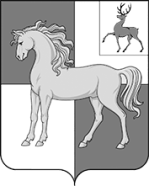 АДМИНИСТРАЦИЯ ПОЧИНКОВСКОГО МУНИЦИПАЛЬНОГО ОКРУГАНИЖЕГОРОДСКОЙ ОБЛАСТИПОСТАНОВЛЕНИЕО внесении изменений в   муниципальную программу «Обеспечение населения Починковского муниципального района доступным и комфортным жильем на период 2015 - 2025 годов»Ответственный исполнитель муниципальной программыАдминистрация Починковского муниципального округаАдминистрация Починковского муниципального округаАдминистрация Починковского муниципального округаАдминистрация Починковского муниципального округаАдминистрация Починковского муниципального округаАдминистрация Починковского муниципального округаАдминистрация Починковского муниципального округаСоисполнители муниципальной программыУправление архитектуры, строительства и жилищно-коммунального хозяйства администрации Починковского муниципального округа,Управление финансов администрации Починковского муниципального округа.Управление архитектуры, строительства и жилищно-коммунального хозяйства администрации Починковского муниципального округа,Управление финансов администрации Починковского муниципального округа.Управление архитектуры, строительства и жилищно-коммунального хозяйства администрации Починковского муниципального округа,Управление финансов администрации Починковского муниципального округа.Управление архитектуры, строительства и жилищно-коммунального хозяйства администрации Починковского муниципального округа,Управление финансов администрации Починковского муниципального округа.Управление архитектуры, строительства и жилищно-коммунального хозяйства администрации Починковского муниципального округа,Управление финансов администрации Починковского муниципального округа.Управление архитектуры, строительства и жилищно-коммунального хозяйства администрации Починковского муниципального округа,Управление финансов администрации Починковского муниципального округа.Управление архитектуры, строительства и жилищно-коммунального хозяйства администрации Починковского муниципального округа,Управление финансов администрации Починковского муниципального округа.Подпрограммы муниципальной программы1. Обеспечение жильем молодых семейПочинковского муниципального округа Нижегородской области.2. "Ипотечное жилищное кредитование населения Починковского муниципального округа "1. Обеспечение жильем молодых семейПочинковского муниципального округа Нижегородской области.2. "Ипотечное жилищное кредитование населения Починковского муниципального округа "1. Обеспечение жильем молодых семейПочинковского муниципального округа Нижегородской области.2. "Ипотечное жилищное кредитование населения Починковского муниципального округа "1. Обеспечение жильем молодых семейПочинковского муниципального округа Нижегородской области.2. "Ипотечное жилищное кредитование населения Починковского муниципального округа "1. Обеспечение жильем молодых семейПочинковского муниципального округа Нижегородской области.2. "Ипотечное жилищное кредитование населения Починковского муниципального округа "1. Обеспечение жильем молодых семейПочинковского муниципального округа Нижегородской области.2. "Ипотечное жилищное кредитование населения Починковского муниципального округа "1. Обеспечение жильем молодых семейПочинковского муниципального округа Нижегородской области.2. "Ипотечное жилищное кредитование населения Починковского муниципального округа "Основная цель ПрограммыОбеспечение доступным и комфортным жильем населения Починковского муниципального округаОбеспечение доступным и комфортным жильем населения Починковского муниципального округаОбеспечение доступным и комфортным жильем населения Починковского муниципального округаОбеспечение доступным и комфортным жильем населения Починковского муниципального округаОбеспечение доступным и комфортным жильем населения Починковского муниципального округаОбеспечение доступным и комфортным жильем населения Починковского муниципального округаОбеспечение доступным и комфортным жильем населения Починковского муниципального округаОсновные задачи Программы1. Обеспечение первичной финансовой поддержки молодых семей, нуждающихся в жилых помещениях, при приобретении (строительстве) отдельного благоустроенного жилья.Государственная поддержка молодых семей, нуждающихся в жилых помещениях, при рождении детей.2. Исполнение обязательств по предоставлению социальных выплат гражданам - участникам областной целевой программы "Ипотечное жилищное кредитование населения Нижегородской области на 2009 - 2025 годы", утвержденной - постановлением Правительства Нижегородской области от 30 июля 2009 года № 548.1. Обеспечение первичной финансовой поддержки молодых семей, нуждающихся в жилых помещениях, при приобретении (строительстве) отдельного благоустроенного жилья.Государственная поддержка молодых семей, нуждающихся в жилых помещениях, при рождении детей.2. Исполнение обязательств по предоставлению социальных выплат гражданам - участникам областной целевой программы "Ипотечное жилищное кредитование населения Нижегородской области на 2009 - 2025 годы", утвержденной - постановлением Правительства Нижегородской области от 30 июля 2009 года № 548.1. Обеспечение первичной финансовой поддержки молодых семей, нуждающихся в жилых помещениях, при приобретении (строительстве) отдельного благоустроенного жилья.Государственная поддержка молодых семей, нуждающихся в жилых помещениях, при рождении детей.2. Исполнение обязательств по предоставлению социальных выплат гражданам - участникам областной целевой программы "Ипотечное жилищное кредитование населения Нижегородской области на 2009 - 2025 годы", утвержденной - постановлением Правительства Нижегородской области от 30 июля 2009 года № 548.1. Обеспечение первичной финансовой поддержки молодых семей, нуждающихся в жилых помещениях, при приобретении (строительстве) отдельного благоустроенного жилья.Государственная поддержка молодых семей, нуждающихся в жилых помещениях, при рождении детей.2. Исполнение обязательств по предоставлению социальных выплат гражданам - участникам областной целевой программы "Ипотечное жилищное кредитование населения Нижегородской области на 2009 - 2025 годы", утвержденной - постановлением Правительства Нижегородской области от 30 июля 2009 года № 548.1. Обеспечение первичной финансовой поддержки молодых семей, нуждающихся в жилых помещениях, при приобретении (строительстве) отдельного благоустроенного жилья.Государственная поддержка молодых семей, нуждающихся в жилых помещениях, при рождении детей.2. Исполнение обязательств по предоставлению социальных выплат гражданам - участникам областной целевой программы "Ипотечное жилищное кредитование населения Нижегородской области на 2009 - 2025 годы", утвержденной - постановлением Правительства Нижегородской области от 30 июля 2009 года № 548.1. Обеспечение первичной финансовой поддержки молодых семей, нуждающихся в жилых помещениях, при приобретении (строительстве) отдельного благоустроенного жилья.Государственная поддержка молодых семей, нуждающихся в жилых помещениях, при рождении детей.2. Исполнение обязательств по предоставлению социальных выплат гражданам - участникам областной целевой программы "Ипотечное жилищное кредитование населения Нижегородской области на 2009 - 2025 годы", утвержденной - постановлением Правительства Нижегородской области от 30 июля 2009 года № 548.1. Обеспечение первичной финансовой поддержки молодых семей, нуждающихся в жилых помещениях, при приобретении (строительстве) отдельного благоустроенного жилья.Государственная поддержка молодых семей, нуждающихся в жилых помещениях, при рождении детей.2. Исполнение обязательств по предоставлению социальных выплат гражданам - участникам областной целевой программы "Ипотечное жилищное кредитование населения Нижегородской области на 2009 - 2025 годы", утвержденной - постановлением Правительства Нижегородской области от 30 июля 2009 года № 548.Сроки и этапы реализации ПрограммыПрограмма реализуется с 2015 по 2025 год.Программа реализуется в 1 этапПрограмма реализуется с 2015 по 2025 год.Программа реализуется в 1 этапПрограмма реализуется с 2015 по 2025 год.Программа реализуется в 1 этапПрограмма реализуется с 2015 по 2025 год.Программа реализуется в 1 этапПрограмма реализуется с 2015 по 2025 год.Программа реализуется в 1 этапПрограмма реализуется с 2015 по 2025 год.Программа реализуется в 1 этапПрограмма реализуется с 2015 по 2025 год.Программа реализуется в 1 этапОбъемы финансирования муниципальной программыНаименование подпрограммГод реализацииОбъем бюджетных ассигнований, руб.Объем бюджетных ассигнований, руб.Объем бюджетных ассигнований, руб.Объем бюджетных ассигнований, руб.Объем бюджетных ассигнований, руб.Объемы финансирования муниципальной программыНаименование подпрограммГод реализацииБюджет Починковского муниципального округаОбластной бюджетФедеральный бюджетПрочие источникиВсегоОбъемы финансирования муниципальной программыПодпрограмма 1 "Обеспечение жильем молодых семейПочинковского муниципального округа Нижегородской области "20151451,561622,057748,7822822,400Объемы финансирования муниципальной программыПодпрограмма 1 "Обеспечение жильем молодых семейПочинковского муниципального округа Нижегородской области "20161776,685939,644985,8253702,154Объемы финансирования муниципальной программыПодпрограмма 1 "Обеспечение жильем молодых семейПочинковского муниципального округа Нижегородской области "20171312,58562,54745,692620,810Объемы финансирования муниципальной программыПодпрограмма 1 "Обеспечение жильем молодых семейПочинковского муниципального округа Нижегородской области "20181909,33698,3642,06249,600Объемы финансирования муниципальной программыПодпрограмма 1 "Обеспечение жильем молодых семейПочинковского муниципального округа Нижегородской области "20193681,77514727,0981549,52719958,400Объемы финансирования муниципальной программыПодпрограмма 1 "Обеспечение жильем молодых семейПочинковского муниципального округа Нижегородской области "20201098,1304392,5233446,9468937,600Объемы финансирования муниципальной программыПодпрограмма 1 "Обеспечение жильем молодых семейПочинковского муниципального округа Нижегородской области "20211137,2544549,0151840,1317526,4Объемы финансирования муниципальной программыПодпрограмма 1 "Обеспечение жильем молодых семейПочинковского муниципального округа Нижегородской области "2022983,23932,91333,56249,6Объемы финансирования муниципальной программыПодпрограмма 1 "Обеспечение жильем молодых семейПочинковского муниципального округа Нижегородской области "20233400,03932,91482,48815,3Объемы финансирования муниципальной программыПодпрограмма 1 "Обеспечение жильем молодых семейПочинковского муниципального округа Нижегородской области "20243400,04794,61482,49677,0Объемы финансирования муниципальной программыПодпрограмма 1 "Обеспечение жильем молодых семейПочинковского муниципального округа Нижегородской области "20253400,0003400,000Объемы финансирования муниципальной программыПодпрограмма 1 "Обеспечение жильем молодых семейПочинковского муниципального округа Нижегородской области "Всего23550,4842151,5814257,20079959,26Объемы финансирования муниципальной программыПодпрограмма 2 " Ипотечное жилищное кредитование населения Починковского муниципального округа"2015380,958380,958761,916Объемы финансирования муниципальной программыПодпрограмма 2 " Ипотечное жилищное кредитование населения Починковского муниципального округа"2016339,077339,077678,154Объемы финансирования муниципальной программыПодпрограмма 2 " Ипотечное жилищное кредитование населения Починковского муниципального округа"2017305,8595305,8595611,719Объемы финансирования муниципальной программыПодпрограмма 2 " Ипотечное жилищное кредитование населения Починковского муниципального округа"2018294,366294,366588,732Объемы финансирования муниципальной программыПодпрограмма 2 " Ипотечное жилищное кредитование населения Починковского муниципального округа"2019283,6125283,6125567,225Объемы финансирования муниципальной программыПодпрограмма 2 " Ипотечное жилищное кредитование населения Починковского муниципального округа"2020249,362249,362498,724Объемы финансирования муниципальной программыПодпрограмма 2 " Ипотечное жилищное кредитование населения Починковского муниципального округа"2021194,5194,5389,0Объемы финансирования муниципальной программыПодпрограмма 2 " Ипотечное жилищное кредитование населения Починковского муниципального округа"20225757114,0Объемы финансирования муниципальной программыПодпрограмма 2 " Ипотечное жилищное кредитование населения Починковского муниципального округа"Всего2104,7352104,735004209,47Объемы финансирования муниципальной программыВсего по муниципальной программе20151832,5191003,015748,78203584,316Объемы финансирования муниципальной программыВсего по муниципальной программе20162115,7621278,721985,8254380,308Объемы финансирования муниципальной программыВсего по муниципальной программе20171618,4395868,3995745,693232,529Объемы финансирования муниципальной программыВсего по муниципальной программе20182203,6663992,6666426838,332Объемы финансирования муниципальной программыВсего по муниципальной программе20193965,387515010,7111549,52720525,625Объемы финансирования муниципальной программыВсего по муниципальной программе20201347,4924641,8853446,94609436,324Объемы финансирования муниципальной программыВсего по муниципальной программе20211331,74743,51840,13107915,3Объемы финансирования муниципальной программыВсего по муниципальной программе20221040,23989,91333,506363,6Объемы финансирования муниципальной программыВсего по муниципальной программе202334003932,91482,48815,3Объемы финансирования муниципальной программыВсего по муниципальной программе202434004794,61482,49677,0Объемы финансирования муниципальной программыВсего по муниципальной программе202534000003400Объемы финансирования муниципальной программыВсего по муниципальной программеВсего25655,2244256,3114257,20084168,73Ежегодные объемы финансирования мероприятий программы за счет бюджетов всех уровней будут уточняться исходя из возможностей соответствующих бюджетов на плановый периодЕжегодные объемы финансирования мероприятий программы за счет бюджетов всех уровней будут уточняться исходя из возможностей соответствующих бюджетов на плановый периодЕжегодные объемы финансирования мероприятий программы за счет бюджетов всех уровней будут уточняться исходя из возможностей соответствующих бюджетов на плановый периодЕжегодные объемы финансирования мероприятий программы за счет бюджетов всех уровней будут уточняться исходя из возможностей соответствующих бюджетов на плановый периодЕжегодные объемы финансирования мероприятий программы за счет бюджетов всех уровней будут уточняться исходя из возможностей соответствующих бюджетов на плановый периодЕжегодные объемы финансирования мероприятий программы за счет бюджетов всех уровней будут уточняться исходя из возможностей соответствующих бюджетов на плановый периодЕжегодные объемы финансирования мероприятий программы за счет бюджетов всех уровней будут уточняться исходя из возможностей соответствующих бюджетов на плановый периодИндикаторы достижения цели муниципальной программы и показатели непосредственных результатовИндикатор 1 Количество молодых семей, получивших свидетельство о праве на получение социальной выплаты на приобретение (строительство) жилого помещения, в общем количестве молодых семей, нуждающихся в улучшении жилищных условий - не менее 10 процентов ежегодно до 2025 года.Индикатор 2.2. Доля молодых семей, получивших свидетельства о праве на получение социальной выплаты, в общем количестве молодых семей - участников Подпрограммы 2 - не менее 25 процентов ежегодно до 2025 годаПоказатели непосредственных результатов- Количество молодых семей, получивших свидетельства о праве на получение социальной выплаты на приобретение (строительство) жилого помещения, - 10 ежегодно- Площадь приобретенных жилых помещений – 500 кв.м. ежегодноИндикатор 1 Количество молодых семей, получивших свидетельство о праве на получение социальной выплаты на приобретение (строительство) жилого помещения, в общем количестве молодых семей, нуждающихся в улучшении жилищных условий - не менее 10 процентов ежегодно до 2025 года.Индикатор 2.2. Доля молодых семей, получивших свидетельства о праве на получение социальной выплаты, в общем количестве молодых семей - участников Подпрограммы 2 - не менее 25 процентов ежегодно до 2025 годаПоказатели непосредственных результатов- Количество молодых семей, получивших свидетельства о праве на получение социальной выплаты на приобретение (строительство) жилого помещения, - 10 ежегодно- Площадь приобретенных жилых помещений – 500 кв.м. ежегодноИндикатор 1 Количество молодых семей, получивших свидетельство о праве на получение социальной выплаты на приобретение (строительство) жилого помещения, в общем количестве молодых семей, нуждающихся в улучшении жилищных условий - не менее 10 процентов ежегодно до 2025 года.Индикатор 2.2. Доля молодых семей, получивших свидетельства о праве на получение социальной выплаты, в общем количестве молодых семей - участников Подпрограммы 2 - не менее 25 процентов ежегодно до 2025 годаПоказатели непосредственных результатов- Количество молодых семей, получивших свидетельства о праве на получение социальной выплаты на приобретение (строительство) жилого помещения, - 10 ежегодно- Площадь приобретенных жилых помещений – 500 кв.м. ежегодноИндикатор 1 Количество молодых семей, получивших свидетельство о праве на получение социальной выплаты на приобретение (строительство) жилого помещения, в общем количестве молодых семей, нуждающихся в улучшении жилищных условий - не менее 10 процентов ежегодно до 2025 года.Индикатор 2.2. Доля молодых семей, получивших свидетельства о праве на получение социальной выплаты, в общем количестве молодых семей - участников Подпрограммы 2 - не менее 25 процентов ежегодно до 2025 годаПоказатели непосредственных результатов- Количество молодых семей, получивших свидетельства о праве на получение социальной выплаты на приобретение (строительство) жилого помещения, - 10 ежегодно- Площадь приобретенных жилых помещений – 500 кв.м. ежегодноИндикатор 1 Количество молодых семей, получивших свидетельство о праве на получение социальной выплаты на приобретение (строительство) жилого помещения, в общем количестве молодых семей, нуждающихся в улучшении жилищных условий - не менее 10 процентов ежегодно до 2025 года.Индикатор 2.2. Доля молодых семей, получивших свидетельства о праве на получение социальной выплаты, в общем количестве молодых семей - участников Подпрограммы 2 - не менее 25 процентов ежегодно до 2025 годаПоказатели непосредственных результатов- Количество молодых семей, получивших свидетельства о праве на получение социальной выплаты на приобретение (строительство) жилого помещения, - 10 ежегодно- Площадь приобретенных жилых помещений – 500 кв.м. ежегодноИндикатор 1 Количество молодых семей, получивших свидетельство о праве на получение социальной выплаты на приобретение (строительство) жилого помещения, в общем количестве молодых семей, нуждающихся в улучшении жилищных условий - не менее 10 процентов ежегодно до 2025 года.Индикатор 2.2. Доля молодых семей, получивших свидетельства о праве на получение социальной выплаты, в общем количестве молодых семей - участников Подпрограммы 2 - не менее 25 процентов ежегодно до 2025 годаПоказатели непосредственных результатов- Количество молодых семей, получивших свидетельства о праве на получение социальной выплаты на приобретение (строительство) жилого помещения, - 10 ежегодно- Площадь приобретенных жилых помещений – 500 кв.м. ежегодноИндикатор 1 Количество молодых семей, получивших свидетельство о праве на получение социальной выплаты на приобретение (строительство) жилого помещения, в общем количестве молодых семей, нуждающихся в улучшении жилищных условий - не менее 10 процентов ежегодно до 2025 года.Индикатор 2.2. Доля молодых семей, получивших свидетельства о праве на получение социальной выплаты, в общем количестве молодых семей - участников Подпрограммы 2 - не менее 25 процентов ежегодно до 2025 годаПоказатели непосредственных результатов- Количество молодых семей, получивших свидетельства о праве на получение социальной выплаты на приобретение (строительство) жилого помещения, - 10 ежегодно- Площадь приобретенных жилых помещений – 500 кв.м. ежегодноN№ п/пНаименование мероприятияСроки выполненияИсполнители мероприятийИсточники финансирования, тыс. руб.Источники финансирования, тыс. руб.Источники финансирования, тыс. руб.Источники финансирования, тыс. руб.Источники финансирования, тыс. руб.Источники финансирования, тыс. руб.Источники финансирования, тыс. руб.Цель Программы: обеспечение населения Починковского муниципального округа доступным и комфортным жильемЦель Программы: обеспечение населения Починковского муниципального округа доступным и комфортным жильемЦель Программы: обеспечение населения Починковского муниципального округа доступным и комфортным жильемЦель Программы: обеспечение населения Починковского муниципального округа доступным и комфортным жильемГоды201520162017201820192020Цель Программы: обеспечение населения Починковского муниципального округа доступным и комфортным жильемЦель Программы: обеспечение населения Починковского муниципального округа доступным и комфортным жильемЦель Программы: обеспечение населения Починковского муниципального округа доступным и комфортным жильемЦель Программы: обеспечение населения Починковского муниципального округа доступным и комфортным жильемВсего, в том числе:3584,3164380,3083232,5296838,33220525,6259436,324Цель Программы: обеспечение населения Починковского муниципального округа доступным и комфортным жильемЦель Программы: обеспечение населения Починковского муниципального округа доступным и комфортным жильемЦель Программы: обеспечение населения Починковского муниципального округа доступным и комфортным жильемЦель Программы: обеспечение населения Починковского муниципального округа доступным и комфортным жильемФедеральный бюджет748, 782985,825745,69642,001549,5273446,946Цель Программы: обеспечение населения Починковского муниципального округа доступным и комфортным жильемЦель Программы: обеспечение населения Починковского муниципального округа доступным и комфортным жильемЦель Программы: обеспечение населения Починковского муниципального округа доступным и комфортным жильемЦель Программы: обеспечение населения Починковского муниципального округа доступным и комфортным жильемОбластной бюджет1003,0151278,721868,39953992,66615010,7114641,885Цель Программы: обеспечение населения Починковского муниципального округа доступным и комфортным жильемЦель Программы: обеспечение населения Починковского муниципального округа доступным и комфортным жильемЦель Программы: обеспечение населения Починковского муниципального округа доступным и комфортным жильемЦель Программы: обеспечение населения Починковского муниципального округа доступным и комфортным жильемБюджет Починковского муниципального округа1832,5192115,7621618,43952203,6663965,38751347,492Цель Программы: обеспечение населения Починковского муниципального округа доступным и комфортным жильемЦель Программы: обеспечение населения Починковского муниципального округа доступным и комфортным жильемЦель Программы: обеспечение населения Починковского муниципального округа доступным и комфортным жильемЦель Программы: обеспечение населения Починковского муниципального округа доступным и комфортным жильемГоды20212022202320242025Всего за период реализации ПрограммыЦель Программы: обеспечение населения Починковского муниципального округа доступным и комфортным жильемЦель Программы: обеспечение населения Починковского муниципального округа доступным и комфортным жильемЦель Программы: обеспечение населения Починковского муниципального округа доступным и комфортным жильемЦель Программы: обеспечение населения Починковского муниципального округа доступным и комфортным жильемВсего, в том числе:7915,36363,68815,39677,0340084168,73Цель Программы: обеспечение населения Починковского муниципального округа доступным и комфортным жильемЦель Программы: обеспечение населения Починковского муниципального округа доступным и комфортным жильемЦель Программы: обеспечение населения Починковского муниципального округа доступным и комфортным жильемЦель Программы: обеспечение населения Починковского муниципального округа доступным и комфортным жильемФедеральный бюджет1840,11333,51482,41482,4014257,20Цель Программы: обеспечение населения Починковского муниципального округа доступным и комфортным жильемЦель Программы: обеспечение населения Починковского муниципального округа доступным и комфортным жильемЦель Программы: обеспечение населения Починковского муниципального округа доступным и комфортным жильемЦель Программы: обеспечение населения Починковского муниципального округа доступным и комфортным жильемОбластной бюджет4743,53989,93932,94794,6044256,31Цель Программы: обеспечение населения Починковского муниципального округа доступным и комфортным жильемЦель Программы: обеспечение населения Починковского муниципального округа доступным и комфортным жильемЦель Программы: обеспечение населения Починковского муниципального округа доступным и комфортным жильемЦель Программы: обеспечение населения Починковского муниципального округа доступным и комфортным жильемБюджет Починковского муниципального округа1331,71040,234003400340025655,22Подпрограмма 1  "Обеспечение жильем молодых семейПочинковского муниципального округа Нижегородской области."Подпрограмма 1  "Обеспечение жильем молодых семейПочинковского муниципального округа Нижегородской области."Подпрограмма 1  "Обеспечение жильем молодых семейПочинковского муниципального округа Нижегородской области."Подпрограмма 1  "Обеспечение жильем молодых семейПочинковского муниципального округа Нижегородской области."Подпрограмма 1  "Обеспечение жильем молодых семейПочинковского муниципального округа Нижегородской области."Подпрограмма 1  "Обеспечение жильем молодых семейПочинковского муниципального округа Нижегородской области."Подпрограмма 1  "Обеспечение жильем молодых семейПочинковского муниципального округа Нижегородской области."Подпрограмма 1  "Обеспечение жильем молодых семейПочинковского муниципального округа Нижегородской области."Подпрограмма 1  "Обеспечение жильем молодых семейПочинковского муниципального округа Нижегородской области."Подпрограмма 1  "Обеспечение жильем молодых семейПочинковского муниципального округа Нижегородской области."Подпрограмма 1  "Обеспечение жильем молодых семейПочинковского муниципального округа Нижегородской области."Задача 1: предоставление социальных выплат молодым семьям на приобретение (строительство) жилья. Компенсация части затрат на приобретение (строительство) жилья молодым семьям при рождении детей. Задача 1: предоставление социальных выплат молодым семьям на приобретение (строительство) жилья. Компенсация части затрат на приобретение (строительство) жилья молодым семьям при рождении детей. 2015 - 2025 годыАдминистрация Починковского муниципального округаГоды201520162017201820192020Задача 1: предоставление социальных выплат молодым семьям на приобретение (строительство) жилья. Компенсация части затрат на приобретение (строительство) жилья молодым семьям при рождении детей. Задача 1: предоставление социальных выплат молодым семьям на приобретение (строительство) жилья. Компенсация части затрат на приобретение (строительство) жилья молодым семьям при рождении детей. 2015 - 2025 годыАдминистрация Починковского муниципального округаВсего, в том числе:2822,4003702,1542620,8106249,60019958,4008937,6Задача 1: предоставление социальных выплат молодым семьям на приобретение (строительство) жилья. Компенсация части затрат на приобретение (строительство) жилья молодым семьям при рождении детей. Задача 1: предоставление социальных выплат молодым семьям на приобретение (строительство) жилья. Компенсация части затрат на приобретение (строительство) жилья молодым семьям при рождении детей. 2015 - 2025 годыАдминистрация Починковского муниципального округаФедеральный бюджет748, 782985,285745,69642,01549,5273446,946Задача 1: предоставление социальных выплат молодым семьям на приобретение (строительство) жилья. Компенсация части затрат на приобретение (строительство) жилья молодым семьям при рождении детей. Задача 1: предоставление социальных выплат молодым семьям на приобретение (строительство) жилья. Компенсация части затрат на приобретение (строительство) жилья молодым семьям при рождении детей. 2015 - 2025 годыАдминистрация Починковского муниципального округаОбластной бюджет622, 057939,644562,543698,314727,0984392,523Задача 1: предоставление социальных выплат молодым семьям на приобретение (строительство) жилья. Компенсация части затрат на приобретение (строительство) жилья молодым семьям при рождении детей. Задача 1: предоставление социальных выплат молодым семьям на приобретение (строительство) жилья. Компенсация части затрат на приобретение (строительство) жилья молодым семьям при рождении детей. 2015 - 2025 годыАдминистрация Починковского муниципального округаБюджет Починковского муниципального округа1451,5611776,6851312,581909,33681,7751098,130Задача 1: предоставление социальных выплат молодым семьям на приобретение (строительство) жилья. Компенсация части затрат на приобретение (строительство) жилья молодым семьям при рождении детей. Задача 1: предоставление социальных выплат молодым семьям на приобретение (строительство) жилья. Компенсация части затрат на приобретение (строительство) жилья молодым семьям при рождении детей. 2015 - 2025 годыАдминистрация Починковского муниципального округаГоды20212022202320242025Всего за период реализации ПрограммыЗадача 1: предоставление социальных выплат молодым семьям на приобретение (строительство) жилья. Компенсация части затрат на приобретение (строительство) жилья молодым семьям при рождении детей. Задача 1: предоставление социальных выплат молодым семьям на приобретение (строительство) жилья. Компенсация части затрат на приобретение (строительство) жилья молодым семьям при рождении детей. 2015 - 2025 годыАдминистрация Починковского муниципального округаВсего, в том числе:7526,46249,68815,39677,03400,079959,26Задача 1: предоставление социальных выплат молодым семьям на приобретение (строительство) жилья. Компенсация части затрат на приобретение (строительство) жилья молодым семьям при рождении детей. Задача 1: предоставление социальных выплат молодым семьям на приобретение (строительство) жилья. Компенсация части затрат на приобретение (строительство) жилья молодым семьям при рождении детей. 2015 - 2025 годыАдминистрация Починковского муниципального округаФедеральный бюджет1840,1311333,514782,41482,4014257,20Задача 1: предоставление социальных выплат молодым семьям на приобретение (строительство) жилья. Компенсация части затрат на приобретение (строительство) жилья молодым семьям при рождении детей. Задача 1: предоставление социальных выплат молодым семьям на приобретение (строительство) жилья. Компенсация части затрат на приобретение (строительство) жилья молодым семьям при рождении детей. 2015 - 2025 годыАдминистрация Починковского муниципального округаОбластной бюджет4549,0153932,93932,94794,6042151,58Задача 1: предоставление социальных выплат молодым семьям на приобретение (строительство) жилья. Компенсация части затрат на приобретение (строительство) жилья молодым семьям при рождении детей. Задача 1: предоставление социальных выплат молодым семьям на приобретение (строительство) жилья. Компенсация части затрат на приобретение (строительство) жилья молодым семьям при рождении детей. 2015 - 2025 годыАдминистрация Починковского муниципального округаБюджет Починковского муниципального округа1137,254983,23400,03400,03400,023550,48Подпрограмма 2 "Ипотечное жилищное кредитование населения Починковского муниципального округа "Подпрограмма 2 "Ипотечное жилищное кредитование населения Починковского муниципального округа "Подпрограмма 2 "Ипотечное жилищное кредитование населения Починковского муниципального округа "Подпрограмма 2 "Ипотечное жилищное кредитование населения Починковского муниципального округа "Подпрограмма 2 "Ипотечное жилищное кредитование населения Починковского муниципального округа "Подпрограмма 2 "Ипотечное жилищное кредитование населения Починковского муниципального округа "Подпрограмма 2 "Ипотечное жилищное кредитование населения Починковского муниципального округа "Подпрограмма 2 "Ипотечное жилищное кредитование населения Починковского муниципального округа "Подпрограмма 2 "Ипотечное жилищное кредитование населения Починковского муниципального округа "Подпрограмма 2 "Ипотечное жилищное кредитование населения Починковского муниципального округа "Подпрограмма 2 "Ипотечное жилищное кредитование населения Починковского муниципального округа "Задача 1. Компенсация части платежа по полученным гражданами - участниками социальной (льготной) ипотеки ипотечным жилищным кредитам (займам) в рамках областной целевой программы "Ипотечное жилищное кредитование населения Нижегородской области" на 2009 - 2020 годы", утвержденной постановлением Правительства Нижегородской области от 30 июля 2009 года № 548Задача 1. Компенсация части платежа по полученным гражданами - участниками социальной (льготной) ипотеки ипотечным жилищным кредитам (займам) в рамках областной целевой программы "Ипотечное жилищное кредитование населения Нижегородской области" на 2009 - 2020 годы", утвержденной постановлением Правительства Нижегородской области от 30 июля 2009 года № 5482015 - 2022 годыАдминистрация Починковского муниципального округаГоды201520162017201820192020Задача 1. Компенсация части платежа по полученным гражданами - участниками социальной (льготной) ипотеки ипотечным жилищным кредитам (займам) в рамках областной целевой программы "Ипотечное жилищное кредитование населения Нижегородской области" на 2009 - 2020 годы", утвержденной постановлением Правительства Нижегородской области от 30 июля 2009 года № 548Задача 1. Компенсация части платежа по полученным гражданами - участниками социальной (льготной) ипотеки ипотечным жилищным кредитам (займам) в рамках областной целевой программы "Ипотечное жилищное кредитование населения Нижегородской области" на 2009 - 2020 годы", утвержденной постановлением Правительства Нижегородской области от 30 июля 2009 года № 5482015 - 2022 годыАдминистрация Починковского муниципального округаВсего, в том числе:761,96678,154611,719588,732567,225498,724Задача 1. Компенсация части платежа по полученным гражданами - участниками социальной (льготной) ипотеки ипотечным жилищным кредитам (займам) в рамках областной целевой программы "Ипотечное жилищное кредитование населения Нижегородской области" на 2009 - 2020 годы", утвержденной постановлением Правительства Нижегородской области от 30 июля 2009 года № 548Задача 1. Компенсация части платежа по полученным гражданами - участниками социальной (льготной) ипотеки ипотечным жилищным кредитам (займам) в рамках областной целевой программы "Ипотечное жилищное кредитование населения Нижегородской области" на 2009 - 2020 годы", утвержденной постановлением Правительства Нижегородской области от 30 июля 2009 года № 5482015 - 2022 годыАдминистрация Починковского муниципального округаОбластной бюджет380,958339,077305,8595294,366283,6125249,362Задача 1. Компенсация части платежа по полученным гражданами - участниками социальной (льготной) ипотеки ипотечным жилищным кредитам (займам) в рамках областной целевой программы "Ипотечное жилищное кредитование населения Нижегородской области" на 2009 - 2020 годы", утвержденной постановлением Правительства Нижегородской области от 30 июля 2009 года № 548Задача 1. Компенсация части платежа по полученным гражданами - участниками социальной (льготной) ипотеки ипотечным жилищным кредитам (займам) в рамках областной целевой программы "Ипотечное жилищное кредитование населения Нижегородской области" на 2009 - 2020 годы", утвержденной постановлением Правительства Нижегородской области от 30 июля 2009 года № 5482015 - 2022 годыАдминистрация Починковского муниципального округаБюджет Починковского муниципального округа380,958339,077305,8595294,366283,6125249,362Задача 1. Компенсация части платежа по полученным гражданами - участниками социальной (льготной) ипотеки ипотечным жилищным кредитам (займам) в рамках областной целевой программы "Ипотечное жилищное кредитование населения Нижегородской области" на 2009 - 2020 годы", утвержденной постановлением Правительства Нижегородской области от 30 июля 2009 года № 548Задача 1. Компенсация части платежа по полученным гражданами - участниками социальной (льготной) ипотеки ипотечным жилищным кредитам (займам) в рамках областной целевой программы "Ипотечное жилищное кредитование населения Нижегородской области" на 2009 - 2020 годы", утвержденной постановлением Правительства Нижегородской области от 30 июля 2009 года № 5482015 - 2022 годыАдминистрация Починковского муниципального округаГоды20212022Всего за период реализации ПрограммыВсего за период реализации ПрограммыВсего за период реализации ПрограммыВсего за период реализации ПрограммыЗадача 1. Компенсация части платежа по полученным гражданами - участниками социальной (льготной) ипотеки ипотечным жилищным кредитам (займам) в рамках областной целевой программы "Ипотечное жилищное кредитование населения Нижегородской области" на 2009 - 2020 годы", утвержденной постановлением Правительства Нижегородской области от 30 июля 2009 года № 548Задача 1. Компенсация части платежа по полученным гражданами - участниками социальной (льготной) ипотеки ипотечным жилищным кредитам (займам) в рамках областной целевой программы "Ипотечное жилищное кредитование населения Нижегородской области" на 2009 - 2020 годы", утвержденной постановлением Правительства Нижегородской области от 30 июля 2009 года № 5482015 - 2022 годыАдминистрация Починковского муниципального округаВсего, в том числе:389,0114,04209,474209,474209,474209,47Задача 1. Компенсация части платежа по полученным гражданами - участниками социальной (льготной) ипотеки ипотечным жилищным кредитам (займам) в рамках областной целевой программы "Ипотечное жилищное кредитование населения Нижегородской области" на 2009 - 2020 годы", утвержденной постановлением Правительства Нижегородской области от 30 июля 2009 года № 548Задача 1. Компенсация части платежа по полученным гражданами - участниками социальной (льготной) ипотеки ипотечным жилищным кредитам (займам) в рамках областной целевой программы "Ипотечное жилищное кредитование населения Нижегородской области" на 2009 - 2020 годы", утвержденной постановлением Правительства Нижегородской области от 30 июля 2009 года № 5482015 - 2022 годыАдминистрация Починковского муниципального округаОбластной бюджет194,557,02104,7352104,7352104,7352104,735Задача 1. Компенсация части платежа по полученным гражданами - участниками социальной (льготной) ипотеки ипотечным жилищным кредитам (займам) в рамках областной целевой программы "Ипотечное жилищное кредитование населения Нижегородской области" на 2009 - 2020 годы", утвержденной постановлением Правительства Нижегородской области от 30 июля 2009 года № 548Задача 1. Компенсация части платежа по полученным гражданами - участниками социальной (льготной) ипотеки ипотечным жилищным кредитам (займам) в рамках областной целевой программы "Ипотечное жилищное кредитование населения Нижегородской области" на 2009 - 2020 годы", утвержденной постановлением Правительства Нижегородской области от 30 июля 2009 года № 5482015 - 2022 годыАдминистрация Починковского муниципального округаБюджет Починковского муниципального округа194,557,02104,7352104,7352104,7352104,735N п/пНаименование индикатора/непосредственного результатаЕдиница измеренияЗначения индикатора непосредственного результатаЗначения индикатора непосредственного результатаЗначения индикатора непосредственного результатаЗначения индикатора непосредственного результатаЗначения индикатора непосредственного результатаЗначения индикатора непосредственного результатаИндикаторыИндикаторыИндикаторыИндикаторыИндикаторыИндикаторыИндикаторыИндикаторыИндикаторы1.Обеспеченность социальными выплатами молодых семейгоды2015 2016 2017 2018 2019 2020 1.Обеспеченность социальными выплатами молодых семейпроценты3,54,051595351.Обеспеченность социальными выплатами молодых семейгоды202120222023202420251.Обеспеченность социальными выплатами молодых семейпроценты1010101010Непосредственные результатыНепосредственные результатыНепосредственные результатыНепосредственные результатыНепосредственные результатыНепосредственные результатыНепосредственные результатыНепосредственные результатыНепосредственные результаты1.Площадь приобретенных жилых помещенийгоды2015 2016 2017 2018 2019 2020 1.Площадь приобретенных жилых помещенийтыс. кв. метров0,2010,160,2100,4151,8750,81.Площадь приобретенных жилых помещенийгоды202120222023202420251.Площадь приобретенных жилых помещенийтыс. кв. метров0,60,60,60,60,62.Количество молодых семей, получивших государственную поддержку в решении жилищных проблемгоды2015 2016 2017 2018 2019 2020 2.Количество молодых семей, получивших государственную поддержку в решении жилищных проблемсемьи333630122.Количество молодых семей, получивших государственную поддержку в решении жилищных проблемгоды202120222023202420252.Количество молодых семей, получивших государственную поддержку в решении жилищных проблем117888Муниципальный заказчик ПодпрограммыАдминистрация Починковского муниципального округаАдминистрация Починковского муниципального округаАдминистрация Починковского муниципального округаАдминистрация Починковского муниципального округаАдминистрация Починковского муниципального округаАдминистрация Починковского муниципального округаЦель ПодпрограммыГосударственная поддержка молодых семей Починковского муниципального округа в решении жилищной проблемыГосударственная поддержка молодых семей Починковского муниципального округа в решении жилищной проблемыГосударственная поддержка молодых семей Починковского муниципального округа в решении жилищной проблемыГосударственная поддержка молодых семей Починковского муниципального округа в решении жилищной проблемыГосударственная поддержка молодых семей Починковского муниципального округа в решении жилищной проблемыГосударственная поддержка молодых семей Починковского муниципального округа в решении жилищной проблемыОсновные задачи Подпрограммы1. Обеспечение первичной финансовой поддержки молодых семей, нуждающихся в жилых помещениях, при приобретении (строительстве) отдельного благоустроенного жилья.Обеспечение финансовой поддержки молодых семей, нуждающихся в жилых помещениях, при рождении детей.1. Обеспечение первичной финансовой поддержки молодых семей, нуждающихся в жилых помещениях, при приобретении (строительстве) отдельного благоустроенного жилья.Обеспечение финансовой поддержки молодых семей, нуждающихся в жилых помещениях, при рождении детей.1. Обеспечение первичной финансовой поддержки молодых семей, нуждающихся в жилых помещениях, при приобретении (строительстве) отдельного благоустроенного жилья.Обеспечение финансовой поддержки молодых семей, нуждающихся в жилых помещениях, при рождении детей.1. Обеспечение первичной финансовой поддержки молодых семей, нуждающихся в жилых помещениях, при приобретении (строительстве) отдельного благоустроенного жилья.Обеспечение финансовой поддержки молодых семей, нуждающихся в жилых помещениях, при рождении детей.1. Обеспечение первичной финансовой поддержки молодых семей, нуждающихся в жилых помещениях, при приобретении (строительстве) отдельного благоустроенного жилья.Обеспечение финансовой поддержки молодых семей, нуждающихся в жилых помещениях, при рождении детей.1. Обеспечение первичной финансовой поддержки молодых семей, нуждающихся в жилых помещениях, при приобретении (строительстве) отдельного благоустроенного жилья.Обеспечение финансовой поддержки молодых семей, нуждающихся в жилых помещениях, при рождении детей.Сроки и этапы реализации ПодпрограммыПодпрограмма реализуется с 2015 по 2025год.Подпрограмма реализуется в один этап.Подпрограмма реализуется с 2015 по 2025год.Подпрограмма реализуется в один этап.Подпрограмма реализуется с 2015 по 2025год.Подпрограмма реализуется в один этап.Подпрограмма реализуется с 2015 по 2025год.Подпрограмма реализуется в один этап.Подпрограмма реализуется с 2015 по 2025год.Подпрограмма реализуется в один этап.Подпрограмма реализуется с 2015 по 2025год.Подпрограмма реализуется в один этап.Объемы и источники финансирования ПодпрограммыГод реализацииОбъем бюджетных ассигнований, руб.Объем бюджетных ассигнований, руб.Объем бюджетных ассигнований, руб.Объем бюджетных ассигнований, руб.Объем бюджетных ассигнований, руб.Объемы и источники финансирования ПодпрограммыГод реализацииБюджет ПочинковскогомуниципальноготОбластной бюджетФедеральный бюджетПрочие источникиВсегоОбъемы и источники финансирования Подпрограммы20151451,561622,057748,7822822,400Объемы и источники финансирования Подпрограммы20161776,685939,644985,8253702,154Объемы и источники финансирования Подпрограммы20171312,58562,54745,692620,810Объемы и источники финансирования Подпрограммы20181909,33698,3642,06249,600Объемы и источники финансирования Подпрограммы20193681,77514727,0981549,52719958,400Объемы и источники финансирования Подпрограммы20201098,1304392,5233446,9468937,600Объемы и источники финансирования Подпрограммы20211137,2544549,0151840,1317526,4Объемы и источники финансирования Подпрограммы2022983,23932,91333,56249,6Объемы и источники финансирования Подпрограммы20233400,03932,91482,48815,3Объемы и источники финансирования Подпрограммы20243400,04794,61482,49677,0Объемы и источники финансирования Подпрограммы20253400,0003400,000Объемы и источники финансирования ПодпрограммыВсего23550,4842151,5814257,2079959,26Объемы и источники финансирования ПодпрограммыЕжегодные объемы финансирования мероприятий Подпрограммы за счет средств бюджетов всех уровней будут уточняться исходя из возможностей соответствующих бюджетов на плановый периодЕжегодные объемы финансирования мероприятий Подпрограммы за счет средств бюджетов всех уровней будут уточняться исходя из возможностей соответствующих бюджетов на плановый периодЕжегодные объемы финансирования мероприятий Подпрограммы за счет средств бюджетов всех уровней будут уточняться исходя из возможностей соответствующих бюджетов на плановый периодЕжегодные объемы финансирования мероприятий Подпрограммы за счет средств бюджетов всех уровней будут уточняться исходя из возможностей соответствующих бюджетов на плановый периодЕжегодные объемы финансирования мероприятий Подпрограммы за счет средств бюджетов всех уровней будут уточняться исходя из возможностей соответствующих бюджетов на плановый периодЕжегодные объемы финансирования мероприятий Подпрограммы за счет средств бюджетов всех уровней будут уточняться исходя из возможностей соответствующих бюджетов на плановый периодИндикаторы достижения целей Подпрограммыипоказатнли непосредственных результатовИндикатор 1 Количество молодых семей, получивших свидетельство о праве на получение социальной выплаты на приобретение (строительство) жилого помещения, в общем количестве молодых семей, нуждающихся в улучшении жилищных условий - не менее 10 процентов ежегодно до 2025 года.Индикатор 2.2. Доля молодых семей, получивших свидетельства о праве на получение социальной выплаты, в общем количестве молодых семей - участников Подпрограммы 2 - не менее 25 процентов ежегодно до 2025 годаПоказатели непосредственных результатов- Количество молодых семей, получивших свидетельства о праве на получение социальной выплаты на приобретение (строительство) жилого помещения, - 10 семей  ежегодно- Площадь приобретенных жилых помещений – 500 кв.м. ежегодноИндикатор 1 Количество молодых семей, получивших свидетельство о праве на получение социальной выплаты на приобретение (строительство) жилого помещения, в общем количестве молодых семей, нуждающихся в улучшении жилищных условий - не менее 10 процентов ежегодно до 2025 года.Индикатор 2.2. Доля молодых семей, получивших свидетельства о праве на получение социальной выплаты, в общем количестве молодых семей - участников Подпрограммы 2 - не менее 25 процентов ежегодно до 2025 годаПоказатели непосредственных результатов- Количество молодых семей, получивших свидетельства о праве на получение социальной выплаты на приобретение (строительство) жилого помещения, - 10 семей  ежегодно- Площадь приобретенных жилых помещений – 500 кв.м. ежегодноИндикатор 1 Количество молодых семей, получивших свидетельство о праве на получение социальной выплаты на приобретение (строительство) жилого помещения, в общем количестве молодых семей, нуждающихся в улучшении жилищных условий - не менее 10 процентов ежегодно до 2025 года.Индикатор 2.2. Доля молодых семей, получивших свидетельства о праве на получение социальной выплаты, в общем количестве молодых семей - участников Подпрограммы 2 - не менее 25 процентов ежегодно до 2025 годаПоказатели непосредственных результатов- Количество молодых семей, получивших свидетельства о праве на получение социальной выплаты на приобретение (строительство) жилого помещения, - 10 семей  ежегодно- Площадь приобретенных жилых помещений – 500 кв.м. ежегодноИндикатор 1 Количество молодых семей, получивших свидетельство о праве на получение социальной выплаты на приобретение (строительство) жилого помещения, в общем количестве молодых семей, нуждающихся в улучшении жилищных условий - не менее 10 процентов ежегодно до 2025 года.Индикатор 2.2. Доля молодых семей, получивших свидетельства о праве на получение социальной выплаты, в общем количестве молодых семей - участников Подпрограммы 2 - не менее 25 процентов ежегодно до 2025 годаПоказатели непосредственных результатов- Количество молодых семей, получивших свидетельства о праве на получение социальной выплаты на приобретение (строительство) жилого помещения, - 10 семей  ежегодно- Площадь приобретенных жилых помещений – 500 кв.м. ежегодноИндикатор 1 Количество молодых семей, получивших свидетельство о праве на получение социальной выплаты на приобретение (строительство) жилого помещения, в общем количестве молодых семей, нуждающихся в улучшении жилищных условий - не менее 10 процентов ежегодно до 2025 года.Индикатор 2.2. Доля молодых семей, получивших свидетельства о праве на получение социальной выплаты, в общем количестве молодых семей - участников Подпрограммы 2 - не менее 25 процентов ежегодно до 2025 годаПоказатели непосредственных результатов- Количество молодых семей, получивших свидетельства о праве на получение социальной выплаты на приобретение (строительство) жилого помещения, - 10 семей  ежегодно- Площадь приобретенных жилых помещений – 500 кв.м. ежегодноИндикатор 1 Количество молодых семей, получивших свидетельство о праве на получение социальной выплаты на приобретение (строительство) жилого помещения, в общем количестве молодых семей, нуждающихся в улучшении жилищных условий - не менее 10 процентов ежегодно до 2025 года.Индикатор 2.2. Доля молодых семей, получивших свидетельства о праве на получение социальной выплаты, в общем количестве молодых семей - участников Подпрограммы 2 - не менее 25 процентов ежегодно до 2025 годаПоказатели непосредственных результатов- Количество молодых семей, получивших свидетельства о праве на получение социальной выплаты на приобретение (строительство) жилого помещения, - 10 семей  ежегодно- Площадь приобретенных жилых помещений – 500 кв.м. ежегодноN п/пНаименование мероприятияСроки выполнения (годы)Исполнители мероприятийОбъем финансирования (по годам), тыс. рублейОбъем финансирования (по годам), тыс. рублейОбъем финансирования (по годам), тыс. рублейОбъем финансирования (по годам), тыс. рублейОбъем финансирования (по годам), тыс. рублейОбъем финансирования (по годам), тыс. рублейОбъем финансирования (по годам), тыс. рублейЦель Подпрограммы: государственная поддержка молодых семей Починковского муниципального округа в решении жилищной проблемыЦель Подпрограммы: государственная поддержка молодых семей Починковского муниципального округа в решении жилищной проблемыЦель Подпрограммы: государственная поддержка молодых семей Починковского муниципального округа в решении жилищной проблемыЦель Подпрограммы: государственная поддержка молодых семей Починковского муниципального округа в решении жилищной проблемыГоды201520162017201820192020Основное мероприятие 1: Обеспечение первичной финансовой поддержки молодых семей, нуждающихся в жилых помещениях, при приобретении (строительстве) отдельного благоустроенного жилья. Обеспечение финансовой поддержки молодых семей, нуждающихся в жилых помещениях, при рождении детей.Основное мероприятие 1: Обеспечение первичной финансовой поддержки молодых семей, нуждающихся в жилых помещениях, при приобретении (строительстве) отдельного благоустроенного жилья. Обеспечение финансовой поддержки молодых семей, нуждающихся в жилых помещениях, при рождении детей.2015 - 2025 годыАдминистрация Починковского муниципального округаВсего, в том числе:2822,4003702,1542620,8106249,60019958,4008937,60Основное мероприятие 1: Обеспечение первичной финансовой поддержки молодых семей, нуждающихся в жилых помещениях, при приобретении (строительстве) отдельного благоустроенного жилья. Обеспечение финансовой поддержки молодых семей, нуждающихся в жилых помещениях, при рождении детей.Основное мероприятие 1: Обеспечение первичной финансовой поддержки молодых семей, нуждающихся в жилых помещениях, при приобретении (строительстве) отдельного благоустроенного жилья. Обеспечение финансовой поддержки молодых семей, нуждающихся в жилых помещениях, при рождении детей.2015 - 2025 годыАдминистрация Починковского муниципального округаФедеральный бюджет748, 782985,285745,69642,01549,5273446,946Основное мероприятие 1: Обеспечение первичной финансовой поддержки молодых семей, нуждающихся в жилых помещениях, при приобретении (строительстве) отдельного благоустроенного жилья. Обеспечение финансовой поддержки молодых семей, нуждающихся в жилых помещениях, при рождении детей.Основное мероприятие 1: Обеспечение первичной финансовой поддержки молодых семей, нуждающихся в жилых помещениях, при приобретении (строительстве) отдельного благоустроенного жилья. Обеспечение финансовой поддержки молодых семей, нуждающихся в жилых помещениях, при рождении детей.2015 - 2025 годыАдминистрация Починковского муниципального округаОбластной бюджет622, 057939,644562,543698,314727,0984392,523Основное мероприятие 1: Обеспечение первичной финансовой поддержки молодых семей, нуждающихся в жилых помещениях, при приобретении (строительстве) отдельного благоустроенного жилья. Обеспечение финансовой поддержки молодых семей, нуждающихся в жилых помещениях, при рождении детей.Основное мероприятие 1: Обеспечение первичной финансовой поддержки молодых семей, нуждающихся в жилых помещениях, при приобретении (строительстве) отдельного благоустроенного жилья. Обеспечение финансовой поддержки молодых семей, нуждающихся в жилых помещениях, при рождении детей.2015 - 2025 годыАдминистрация Починковского муниципального округаБюджет Починковского муниципального округа1451,5611776,6851312,581909,33681,7751098,130Годы20212022202320242025Всего за период реализации ПрограммыВсего, в том числе:7526,46249,68815,39677,03400,079959,26Федеральный бюджет1840,1311333,51482,41482,4014257,20Областной бюджет4549,0153932,93932,94794,6042151,58Бюджет Починковского муниципального округа1137,254983,23400,03400,03400,023550,48N п/пНаименование индикатора/непосредственного результатаЕдиница измеренияЗначения индикатора непосредственного результатаЗначения индикатора непосредственного результатаЗначения индикатора непосредственного результатаЗначения индикатора непосредственного результатаЗначения индикатора непосредственного результатаЗначения индикатора непосредственного результатаИндикаторыИндикаторыИндикаторыИндикаторыИндикаторыИндикаторыИндикаторыИндикаторыИндикаторы1.Обеспеченность социальными выплатами молодых семейгоды2015 2016 2017 2018 2019 2020 1.Обеспеченность социальными выплатами молодых семейпроценты3,54,051595101.Обеспеченность социальными выплатами молодых семейгоды202120222023202420251.Обеспеченность социальными выплатами молодых семейпроценты1010101010Непосредственные результатыНепосредственные результатыНепосредственные результатыНепосредственные результатыНепосредственные результатыНепосредственные результатыНепосредственные результатыНепосредственные результатыНепосредственные результаты1.Площадь приобретенных жилых помещенийгоды2015 2016 2017 2018 2019 2020 1.Площадь приобретенных жилых помещенийтыс. кв. метров0,2010,160,2100,4151,8750,81.Площадь приобретенных жилых помещенийгоды202120222023202420251.Площадь приобретенных жилых помещенийтыс. кв. метров0,60,60,60,60,62.Количество молодых семей, получивших государственную поддержку в решении жилищных проблемгоды2015 2016 2017 2018 2019 2020 2.Количество молодых семей, получивших государственную поддержку в решении жилищных проблемсемьи33363082.Количество молодых семей, получивших государственную поддержку в решении жилищных проблемгоды202120222023202420252.Количество молодых семей, получивших государственную поддержку в решении жилищных проблем117888СтатусПодпрограмма муниципальной программыГоды201520162017201820192020Подпрограмма«Обеспечение жильем молодых семейПочинковского муниципального округа Нижегородской области»Всего, в том числе:1451,5611776,6851312,581909,33681,7751098,130Подпрограмма«Обеспечение жильем молодых семейПочинковского муниципального округа Нижегородской области»Бюджет Починковского муниципального округа1451,5611776,6851312,581909,33681,7751098,130Подпрограмма«Обеспечение жильем молодых семейПочинковского муниципального округа Нижегородской области»Годы20212022202320242025Всего за период реализации ПрограммыПодпрограмма«Обеспечение жильем молодых семейПочинковского муниципального округа Нижегородской области»Всего, в том числе:1137,254983,23400,03400,03400,023550,48Подпрограмма«Обеспечение жильем молодых семейПочинковского муниципального округа Нижегородской области»Бюджет Починковского муниципального округа1137,254983,23400,03400,03400,023550,48п/п (молодые семьи)Данные о членах молодой семьиДанные о членах молодой семьиДанные о членах молодой семьиДанные о членах молодой семьиДанные о членах молодой семьиДанные о членах молодой семьиДанные о членах молодой семьиРасчетная (средняя) стоимость жилья (при выдаче свидетельства)Расчетная (средняя) стоимость жилья (при выдаче свидетельства)Расчетная (средняя) стоимость жилья (при выдаче свидетельства)Размер дополнительной социальной выплатыРазмер дополнительной социальной выплатып/п (молодые семьи)количество членов семьи (чел.)Ф.И.О.паспорт гражданина Российской Федерации, свидетельство о рождении, свидетельство об усыновлениипаспорт гражданина Российской Федерации, свидетельство о рождении, свидетельство об усыновлениичисло, месяц, год рождениясвидетельство о бракесвидетельство о бракеСтоимость 1 кв. м (тыс. рублей)размер общей площади жилого помещения на семью (кв. м)Всего (гр. 9 x гр. 10)% от расчетной (средней) стоимости жильятыс. руб.п/п (молодые семьи)количество членов семьи (чел.)Ф.И.О.серия, номеркем, когда выданчисло, месяц, год рождениясерия, номеркем, когда выданоСтоимость 1 кв. м (тыс. рублей)размер общей площади жилого помещения на семью (кв. м)Всего (гр. 9 x гр. 10)% от расчетной (средней) стоимости жильятыс. руб.12345678910111213N п/пКол-во членов семьи (человек)Дата постановки молодой семьи на учет в качестве нуждающихся (признания нуждающимися) в жилых помещенияхДата решения о признании молодой семьи участником ПодпрограммыСведения о членах молодой семьи - участника ПодпрограммыСведения о членах молодой семьи - участника ПодпрограммыСведения о членах молодой семьи - участника ПодпрограммыСведения о членах молодой семьи - участника ПодпрограммыСведения о членах молодой семьи - участника ПодпрограммыСведения о членах молодой семьи - участника ПодпрограммыСведения о членах молодой семьи - участника ПодпрограммыСведения о членах молодой семьи - участника ПодпрограммыСведения о членах молодой семьи - участника ПодпрограммыРасчетная (средняя) стоимость жильяРасчетная (средняя) стоимость жильяРасчетная (средняя) стоимость жильяРасчетная (средняя) стоимость жильяОрган местного самоуправления, на основании решения которого молодая семья включена в список участников ПодпрограммыN п/пКол-во членов семьи (человек)Дата постановки молодой семьи на учет в качестве нуждающихся (признания нуждающимися) в жилых помещенияхДата решения о признании молодой семьи участником ПодпрограммыЧлены семьи (фамилия, имя, отчество)Родственные отношения (супруг, супруга, сын, дочь)Число, месяц, год рожденияДанные паспорта гражданина Российской Федерации или свидетельства о рождении несовершеннолетнего, не достигшего 14 летДанные паспорта гражданина Российской Федерации или свидетельства о рождении несовершеннолетнего, не достигшего 14 летДанные свидетельства о бракеДанные свидетельства о бракеСправка об инвалидностиСправка об инвалидностиСтоимость 1 квадратного метра, рублейСтоимость 1 квадратного метра, рублейРазмер общей площади жилого помещения на семью (квадратных метров)Всего, рублейОрган местного самоуправления, на основании решения которого молодая семья включена в список участников ПодпрограммыN п/пКол-во членов семьи (человек)Дата постановки молодой семьи на учет в качестве нуждающихся (признания нуждающимися) в жилых помещенияхДата решения о признании молодой семьи участником ПодпрограммыЧлены семьи (фамилия, имя, отчество)Родственные отношения (супруг, супруга, сын, дочь)Число, месяц, год рождениясерия, номеркем, когда выдансерия, номеркем, когда выданосерия, номеркем, когда выданокем, когда выдано1234567891011121313141516 = 14 x 151717п/пДанные о членах молодой семьи по состоянию на дату выдачи дополнительной социальной выплатыДанные о членах молодой семьи по состоянию на дату выдачи дополнительной социальной выплатыДанные о членах молодой семьи по состоянию на дату выдачи дополнительной социальной выплатыДанные о членах молодой семьи по состоянию на дату выдачи дополнительной социальной выплатыДата перечисления средств социальной выплатыСтоимость жилого помещения (остатка долга по ипотечному кредиту)Размер предоставленной социальной выплаты (тыс. рублей)Величина понесенных молодой семьей собственных расходов либо остаток долга по ипотечному кредиту (гр. 7 - гр. 8)Размер дополнительной социальной выплаты в соответствии с распоряжением Правительства Нижегородской области (тыс. руб.)Размер предоставленной дополнительной социальной выплатыРазмер предоставленной дополнительной социальной выплатыРазмер предоставленной дополнительной социальной выплатып/пЧлены семьи (Ф.И.О., родственные отношения)паспорт гражданина Российской Федерации или свидетельство о рождении несовершеннолетнего, не достигшего 14 летпаспорт гражданина Российской Федерации или свидетельство о рождении несовершеннолетнего, не достигшего 14 летчисло, месяц, год рожденияДата перечисления средств социальной выплатыСтоимость жилого помещения (остатка долга по ипотечному кредиту)Размер предоставленной социальной выплаты (тыс. рублей)Величина понесенных молодой семьей собственных расходов либо остаток долга по ипотечному кредиту (гр. 7 - гр. 8)Размер дополнительной социальной выплаты в соответствии с распоряжением Правительства Нижегородской области (тыс. руб.)за счет средств областного бюджетаза счет средств местного бюджетавсегоп/пЧлены семьи (Ф.И.О., родственные отношения)серия, номеркем, когда выданчисло, месяц, год рожденияДата перечисления средств социальной выплатыСтоимость жилого помещения (остатка долга по ипотечному кредиту)Размер предоставленной социальной выплаты (тыс. рублей)Величина понесенных молодой семьей собственных расходов либо остаток долга по ипотечному кредиту (гр. 7 - гр. 8)Размер дополнительной социальной выплаты в соответствии с распоряжением Правительства Нижегородской области (тыс. руб.)за счет средств областного бюджетаза счет средств местного бюджетавсего12345678910111213ИТОГОИТОГОп/пФ.И.О. членов молодой семьи участницы ПодпрограммыДата выдачи свидетельства, его серия и номерДата открытия лицевого счета в банкеДата получения социальной выплатыРазмер общей площади жилого помещения для расчета социальной выплатыРасчетная (средняя) стоимость жильяРазмер социальной выплаты (тыс. руб.)Размер социальной выплаты (тыс. руб.)Размер социальной выплаты (тыс. руб.)Размер социальной выплаты (тыс. руб.)Размер общей площади приобретенного (построенного) жилого помещения (кв. м)Стоимость жилого помещения, приобретенного (построенного) молодой семьей (тыс. руб.)Механизм приобретения жильяРазмер жилищного кредитаСредства материнского капиталап/пФ.И.О. членов молодой семьи участницы ПодпрограммыДата выдачи свидетельства, его серия и номерДата открытия лицевого счета в банкеДата получения социальной выплатыРазмер общей площади жилого помещения для расчета социальной выплатыРасчетная (средняя) стоимость жильяВсегоЗа счет средств федерального бюджетаЗа счет средств областного бюджетаЗа счет средств местного бюджетаРазмер общей площади приобретенного (построенного) жилого помещения (кв. м)Стоимость жилого помещения, приобретенного (построенного) молодой семьей (тыс. руб.)Механизм приобретения жильяРазмер жилищного кредитаСредства материнского капитала12345678910111213141516Муниципальный заказчик ПодпрограммыАдминистрация Починковского муниципального округаАдминистрация Починковского муниципального округаАдминистрация Починковского муниципального округаАдминистрация Починковского муниципального округаАдминистрация Починковского муниципального округаАдминистрация Починковского муниципального округаАдминистрация Починковского муниципального округаАдминистрация Починковского муниципального округаАдминистрация Починковского муниципального округаАдминистрация Починковского муниципального округаЦель ПодпрограммыОказание государственной поддержки гражданам Починковского муниципального округа в решении жилищной проблемы с использованием ипотечного жилищного кредитованияОказание государственной поддержки гражданам Починковского муниципального округа в решении жилищной проблемы с использованием ипотечного жилищного кредитованияОказание государственной поддержки гражданам Починковского муниципального округа в решении жилищной проблемы с использованием ипотечного жилищного кредитованияОказание государственной поддержки гражданам Починковского муниципального округа в решении жилищной проблемы с использованием ипотечного жилищного кредитованияОказание государственной поддержки гражданам Починковского муниципального округа в решении жилищной проблемы с использованием ипотечного жилищного кредитованияОказание государственной поддержки гражданам Починковского муниципального округа в решении жилищной проблемы с использованием ипотечного жилищного кредитованияОказание государственной поддержки гражданам Починковского муниципального округа в решении жилищной проблемы с использованием ипотечного жилищного кредитованияОказание государственной поддержки гражданам Починковского муниципального округа в решении жилищной проблемы с использованием ипотечного жилищного кредитованияОказание государственной поддержки гражданам Починковского муниципального округа в решении жилищной проблемы с использованием ипотечного жилищного кредитованияОказание государственной поддержки гражданам Починковского муниципального округа в решении жилищной проблемы с использованием ипотечного жилищного кредитованияОсновные задачи ПодпрограммыИсполнение обязательств по предоставлению социальных выплат гражданам - участникам областной целевой программы "Ипотечное жилищное кредитование населения Нижегородской области на 2009 - 2020 годы", утвержденной - постановлением Правительства Нижегородской области от 30 июля 2009 года № 548.Исполнение обязательств по предоставлению социальных выплат гражданам - участникам областной целевой программы "Ипотечное жилищное кредитование населения Нижегородской области на 2009 - 2020 годы", утвержденной - постановлением Правительства Нижегородской области от 30 июля 2009 года № 548.Исполнение обязательств по предоставлению социальных выплат гражданам - участникам областной целевой программы "Ипотечное жилищное кредитование населения Нижегородской области на 2009 - 2020 годы", утвержденной - постановлением Правительства Нижегородской области от 30 июля 2009 года № 548.Исполнение обязательств по предоставлению социальных выплат гражданам - участникам областной целевой программы "Ипотечное жилищное кредитование населения Нижегородской области на 2009 - 2020 годы", утвержденной - постановлением Правительства Нижегородской области от 30 июля 2009 года № 548.Исполнение обязательств по предоставлению социальных выплат гражданам - участникам областной целевой программы "Ипотечное жилищное кредитование населения Нижегородской области на 2009 - 2020 годы", утвержденной - постановлением Правительства Нижегородской области от 30 июля 2009 года № 548.Исполнение обязательств по предоставлению социальных выплат гражданам - участникам областной целевой программы "Ипотечное жилищное кредитование населения Нижегородской области на 2009 - 2020 годы", утвержденной - постановлением Правительства Нижегородской области от 30 июля 2009 года № 548.Исполнение обязательств по предоставлению социальных выплат гражданам - участникам областной целевой программы "Ипотечное жилищное кредитование населения Нижегородской области на 2009 - 2020 годы", утвержденной - постановлением Правительства Нижегородской области от 30 июля 2009 года № 548.Исполнение обязательств по предоставлению социальных выплат гражданам - участникам областной целевой программы "Ипотечное жилищное кредитование населения Нижегородской области на 2009 - 2020 годы", утвержденной - постановлением Правительства Нижегородской области от 30 июля 2009 года № 548.Исполнение обязательств по предоставлению социальных выплат гражданам - участникам областной целевой программы "Ипотечное жилищное кредитование населения Нижегородской области на 2009 - 2020 годы", утвержденной - постановлением Правительства Нижегородской области от 30 июля 2009 года № 548.Исполнение обязательств по предоставлению социальных выплат гражданам - участникам областной целевой программы "Ипотечное жилищное кредитование населения Нижегородской области на 2009 - 2020 годы", утвержденной - постановлением Правительства Нижегородской области от 30 июля 2009 года № 548.Сроки и этапы реализации Подпрограммы2015 - 2022 годы2015 - 2022 годы2015 - 2022 годы2015 - 2022 годы2015 - 2022 годы2015 - 2022 годы2015 - 2022 годы2015 - 2022 годы2015 - 2022 годы2015 - 2022 годыОбъемы и источники финансирования ПодпрограммыИсточники финансированияГоды (тыс. рублей)Годы (тыс. рублей)Годы (тыс. рублей)Годы (тыс. рублей)Годы (тыс. рублей)Годы (тыс. рублей)Годы (тыс. рублей)Годы (тыс. рублей)Годы (тыс. рублей)Объемы и источники финансирования ПодпрограммыИсточники финансирования20152016201720182019202020212022Всего за период реализации ПодпрограммыОбъемы и источники финансирования ПодпрограммыВсего, в том числе:761,96678,154611,719588,732567,225249,362389,0114,04209,47Объемы и источники финансирования ПодпрограммыОбластной бюджет380,958339,077305,8595294,366283,6125249,362194,557,02104,735Объемы и источники финансирования ПодпрограммыБюджет Починковского муниципального округа380,958339,077305,8595294,366283,6125498,124194,557,02104,735Объемы и источники финансирования ПодпрограммыОбъемы финансирования Подпрограммы подлежат ежегодной корректировке в соответствии с решением Совета депутатов о бюджете Починковского муниципального округа и законом Нижегородской области об областном бюджете на очередной финансовый год и на плановый период. Подпрограмма закончила действие в части привлечения новых участников Подпрограммы 31 декабря 2011 года. В период 2015 - 2022 годов будет осуществляться компенсация части платежа по ранее выданным ипотечным жилищным кредитам (займам).Объемы финансирования Подпрограммы подлежат ежегодной корректировке в соответствии с решением Совета депутатов о бюджете Починковского муниципального округа и законом Нижегородской области об областном бюджете на очередной финансовый год и на плановый период. Подпрограмма закончила действие в части привлечения новых участников Подпрограммы 31 декабря 2011 года. В период 2015 - 2022 годов будет осуществляться компенсация части платежа по ранее выданным ипотечным жилищным кредитам (займам).Объемы финансирования Подпрограммы подлежат ежегодной корректировке в соответствии с решением Совета депутатов о бюджете Починковского муниципального округа и законом Нижегородской области об областном бюджете на очередной финансовый год и на плановый период. Подпрограмма закончила действие в части привлечения новых участников Подпрограммы 31 декабря 2011 года. В период 2015 - 2022 годов будет осуществляться компенсация части платежа по ранее выданным ипотечным жилищным кредитам (займам).Объемы финансирования Подпрограммы подлежат ежегодной корректировке в соответствии с решением Совета депутатов о бюджете Починковского муниципального округа и законом Нижегородской области об областном бюджете на очередной финансовый год и на плановый период. Подпрограмма закончила действие в части привлечения новых участников Подпрограммы 31 декабря 2011 года. В период 2015 - 2022 годов будет осуществляться компенсация части платежа по ранее выданным ипотечным жилищным кредитам (займам).Объемы финансирования Подпрограммы подлежат ежегодной корректировке в соответствии с решением Совета депутатов о бюджете Починковского муниципального округа и законом Нижегородской области об областном бюджете на очередной финансовый год и на плановый период. Подпрограмма закончила действие в части привлечения новых участников Подпрограммы 31 декабря 2011 года. В период 2015 - 2022 годов будет осуществляться компенсация части платежа по ранее выданным ипотечным жилищным кредитам (займам).Объемы финансирования Подпрограммы подлежат ежегодной корректировке в соответствии с решением Совета депутатов о бюджете Починковского муниципального округа и законом Нижегородской области об областном бюджете на очередной финансовый год и на плановый период. Подпрограмма закончила действие в части привлечения новых участников Подпрограммы 31 декабря 2011 года. В период 2015 - 2022 годов будет осуществляться компенсация части платежа по ранее выданным ипотечным жилищным кредитам (займам).Объемы финансирования Подпрограммы подлежат ежегодной корректировке в соответствии с решением Совета депутатов о бюджете Починковского муниципального округа и законом Нижегородской области об областном бюджете на очередной финансовый год и на плановый период. Подпрограмма закончила действие в части привлечения новых участников Подпрограммы 31 декабря 2011 года. В период 2015 - 2022 годов будет осуществляться компенсация части платежа по ранее выданным ипотечным жилищным кредитам (займам).Объемы финансирования Подпрограммы подлежат ежегодной корректировке в соответствии с решением Совета депутатов о бюджете Починковского муниципального округа и законом Нижегородской области об областном бюджете на очередной финансовый год и на плановый период. Подпрограмма закончила действие в части привлечения новых участников Подпрограммы 31 декабря 2011 года. В период 2015 - 2022 годов будет осуществляться компенсация части платежа по ранее выданным ипотечным жилищным кредитам (займам).Объемы финансирования Подпрограммы подлежат ежегодной корректировке в соответствии с решением Совета депутатов о бюджете Починковского муниципального округа и законом Нижегородской области об областном бюджете на очередной финансовый год и на плановый период. Подпрограмма закончила действие в части привлечения новых участников Подпрограммы 31 декабря 2011 года. В период 2015 - 2022 годов будет осуществляться компенсация части платежа по ранее выданным ипотечным жилищным кредитам (займам).Объемы финансирования Подпрограммы подлежат ежегодной корректировке в соответствии с решением Совета депутатов о бюджете Починковского муниципального округа и законом Нижегородской области об областном бюджете на очередной финансовый год и на плановый период. Подпрограмма закончила действие в части привлечения новых участников Подпрограммы 31 декабря 2011 года. В период 2015 - 2022 годов будет осуществляться компенсация части платежа по ранее выданным ипотечным жилищным кредитам (займам).Индикаторы достижения целей ПодпрограммыНе рассчитываются в связи с тем, что Подпрограмма закончила действие в части привлечения новых участников Подпрограммы 31 декабря 2011 годаНе рассчитываются в связи с тем, что Подпрограмма закончила действие в части привлечения новых участников Подпрограммы 31 декабря 2011 годаНе рассчитываются в связи с тем, что Подпрограмма закончила действие в части привлечения новых участников Подпрограммы 31 декабря 2011 годаНе рассчитываются в связи с тем, что Подпрограмма закончила действие в части привлечения новых участников Подпрограммы 31 декабря 2011 годаНе рассчитываются в связи с тем, что Подпрограмма закончила действие в части привлечения новых участников Подпрограммы 31 декабря 2011 годаНе рассчитываются в связи с тем, что Подпрограмма закончила действие в части привлечения новых участников Подпрограммы 31 декабря 2011 годаНе рассчитываются в связи с тем, что Подпрограмма закончила действие в части привлечения новых участников Подпрограммы 31 декабря 2011 годаНе рассчитываются в связи с тем, что Подпрограмма закончила действие в части привлечения новых участников Подпрограммы 31 декабря 2011 годаНе рассчитываются в связи с тем, что Подпрограмма закончила действие в части привлечения новых участников Подпрограммы 31 декабря 2011 годаНе рассчитываются в связи с тем, что Подпрограмма закончила действие в части привлечения новых участников Подпрограммы 31 декабря 2011 годаЗадачаИсточники финансирования, тыс. руб.Источники финансирования, тыс. руб.Источники финансирования, тыс. руб.Источники финансирования, тыс. руб.Источники финансирования, тыс. руб.Источники финансирования, тыс. руб.Источники финансирования, тыс. руб.Источники финансирования, тыс. руб.Источники финансирования, тыс. руб.Источники финансирования, тыс. руб.ЗадачаГоды20152016201720182019202020212022Всего1234567891011Исполнение обязательств по предоставлению социальных выплат гражданам - участникам областной целевой программы "Ипотечное жилищное кредитование населения Нижегородской области на 2009 - 2020 годы", утвержденной - постановлением Правительства Нижегородской области от 30 июля 2009 года N 548.Всего, в том числе:761,96678,154611,719588,732567,225249,362389,0114,04209,47Исполнение обязательств по предоставлению социальных выплат гражданам - участникам областной целевой программы "Ипотечное жилищное кредитование населения Нижегородской области на 2009 - 2020 годы", утвержденной - постановлением Правительства Нижегородской области от 30 июля 2009 года N 548.Областной бюджет380,958339,077305,8595294,366283,6125249,362194,557,02104,735Исполнение обязательств по предоставлению социальных выплат гражданам - участникам областной целевой программы "Ипотечное жилищное кредитование населения Нижегородской области на 2009 - 2020 годы", утвержденной - постановлением Правительства Нижегородской области от 30 июля 2009 года N 548.Бюджет Починковского муниципального округа380,958339,077305,8595294,366283,6125498,724194,557,02104,735N п/пНаименование мероприятияСроки выполненияИсполнители мероприятийИсточники финансирования, тыс. руб.Источники финансирования, тыс. руб.Источники финансирования, тыс. руб.Источники финансирования, тыс. руб.Источники финансирования, тыс. руб.Источники финансирования, тыс. руб.Источники финансирования, тыс. руб.Источники финансирования, тыс. руб.Источники финансирования, тыс. руб.Источники финансирования, тыс. руб.Цель Подпрограммы: оказание государственной поддержки гражданам Починковского муниципального округа в решении жилищной проблемы с использованием ипотечного жилищного кредитованияЦель Подпрограммы: оказание государственной поддержки гражданам Починковского муниципального округа в решении жилищной проблемы с использованием ипотечного жилищного кредитованияЦель Подпрограммы: оказание государственной поддержки гражданам Починковского муниципального округа в решении жилищной проблемы с использованием ипотечного жилищного кредитованияЦель Подпрограммы: оказание государственной поддержки гражданам Починковского муниципального округа в решении жилищной проблемы с использованием ипотечного жилищного кредитованияГоды20152016201720182019202020212022ВсегоЦель Подпрограммы: оказание государственной поддержки гражданам Починковского муниципального округа в решении жилищной проблемы с использованием ипотечного жилищного кредитованияЦель Подпрограммы: оказание государственной поддержки гражданам Починковского муниципального округа в решении жилищной проблемы с использованием ипотечного жилищного кредитованияЦель Подпрограммы: оказание государственной поддержки гражданам Починковского муниципального округа в решении жилищной проблемы с использованием ипотечного жилищного кредитованияЦель Подпрограммы: оказание государственной поддержки гражданам Починковского муниципального округа в решении жилищной проблемы с использованием ипотечного жилищного кредитованияВсего, в том числе:761,96678,154611,719588,732567,225498,724389,0114,04209,47Цель Подпрограммы: оказание государственной поддержки гражданам Починковского муниципального округа в решении жилищной проблемы с использованием ипотечного жилищного кредитованияЦель Подпрограммы: оказание государственной поддержки гражданам Починковского муниципального округа в решении жилищной проблемы с использованием ипотечного жилищного кредитованияЦель Подпрограммы: оказание государственной поддержки гражданам Починковского муниципального округа в решении жилищной проблемы с использованием ипотечного жилищного кредитованияЦель Подпрограммы: оказание государственной поддержки гражданам Починковского муниципального округа в решении жилищной проблемы с использованием ипотечного жилищного кредитованияОбластной бюджет380,958339,077305,8595294,366283,6125249,362194,557,02104,735Цель Подпрограммы: оказание государственной поддержки гражданам Починковского муниципального округа в решении жилищной проблемы с использованием ипотечного жилищного кредитованияЦель Подпрограммы: оказание государственной поддержки гражданам Починковского муниципального округа в решении жилищной проблемы с использованием ипотечного жилищного кредитованияЦель Подпрограммы: оказание государственной поддержки гражданам Починковского муниципального округа в решении жилищной проблемы с использованием ипотечного жилищного кредитованияЦель Подпрограммы: оказание государственной поддержки гражданам Починковского муниципального округа в решении жилищной проблемы с использованием ипотечного жилищного кредитованияБюджет Починковского муниципального округа380,958339,077305,8595294,366283,6125249,362194,557,02104,735Задача Подпрограммы: исполнение обязательств по предоставлению социальных выплат гражданам - участникам областной целевой программы "Ипотечное жилищное кредитование населения Нижегородской области на 2009 - 2020 годы", утвержденной - постановлением Правительства Нижегородской области от 30 июля 2009 года №548.Задача Подпрограммы: исполнение обязательств по предоставлению социальных выплат гражданам - участникам областной целевой программы "Ипотечное жилищное кредитование населения Нижегородской области на 2009 - 2020 годы", утвержденной - постановлением Правительства Нижегородской области от 30 июля 2009 года №548.Задача Подпрограммы: исполнение обязательств по предоставлению социальных выплат гражданам - участникам областной целевой программы "Ипотечное жилищное кредитование населения Нижегородской области на 2009 - 2020 годы", утвержденной - постановлением Правительства Нижегородской области от 30 июля 2009 года №548.Задача Подпрограммы: исполнение обязательств по предоставлению социальных выплат гражданам - участникам областной целевой программы "Ипотечное жилищное кредитование населения Нижегородской области на 2009 - 2020 годы", утвержденной - постановлением Правительства Нижегородской области от 30 июля 2009 года №548.Всего, в том числе:761,96678,154611,719588,732567,225498,724389,0114,04209,47Задача Подпрограммы: исполнение обязательств по предоставлению социальных выплат гражданам - участникам областной целевой программы "Ипотечное жилищное кредитование населения Нижегородской области на 2009 - 2020 годы", утвержденной - постановлением Правительства Нижегородской области от 30 июля 2009 года №548.Задача Подпрограммы: исполнение обязательств по предоставлению социальных выплат гражданам - участникам областной целевой программы "Ипотечное жилищное кредитование населения Нижегородской области на 2009 - 2020 годы", утвержденной - постановлением Правительства Нижегородской области от 30 июля 2009 года №548.Задача Подпрограммы: исполнение обязательств по предоставлению социальных выплат гражданам - участникам областной целевой программы "Ипотечное жилищное кредитование населения Нижегородской области на 2009 - 2020 годы", утвержденной - постановлением Правительства Нижегородской области от 30 июля 2009 года №548.Задача Подпрограммы: исполнение обязательств по предоставлению социальных выплат гражданам - участникам областной целевой программы "Ипотечное жилищное кредитование населения Нижегородской области на 2009 - 2020 годы", утвержденной - постановлением Правительства Нижегородской области от 30 июля 2009 года №548.Областной бюджет380,958339,077305,8595294,366283,6125249,362194,557,02104,735Задача Подпрограммы: исполнение обязательств по предоставлению социальных выплат гражданам - участникам областной целевой программы "Ипотечное жилищное кредитование населения Нижегородской области на 2009 - 2020 годы", утвержденной - постановлением Правительства Нижегородской области от 30 июля 2009 года №548.Задача Подпрограммы: исполнение обязательств по предоставлению социальных выплат гражданам - участникам областной целевой программы "Ипотечное жилищное кредитование населения Нижегородской области на 2009 - 2020 годы", утвержденной - постановлением Правительства Нижегородской области от 30 июля 2009 года №548.Задача Подпрограммы: исполнение обязательств по предоставлению социальных выплат гражданам - участникам областной целевой программы "Ипотечное жилищное кредитование населения Нижегородской области на 2009 - 2020 годы", утвержденной - постановлением Правительства Нижегородской области от 30 июля 2009 года №548.Задача Подпрограммы: исполнение обязательств по предоставлению социальных выплат гражданам - участникам областной целевой программы "Ипотечное жилищное кредитование населения Нижегородской области на 2009 - 2020 годы", утвержденной - постановлением Правительства Нижегородской области от 30 июля 2009 года №548.Бюджет Починковского муниципального округа380,958339,077305,8595294,366283,6125249,362194,557,02104,7351.Оформление и подача заявок на получение субсидий областного бюджета на реализацию мероприятий ПодпрограммыежемесячноАдминистрация Починковского муниципального округаВсего, в том числе:0,000,000,000,001.Оформление и подача заявок на получение субсидий областного бюджета на реализацию мероприятий ПодпрограммыежемесячноАдминистрация Починковского муниципального округаОбластной бюджет0,000,000,000,001.Оформление и подача заявок на получение субсидий областного бюджета на реализацию мероприятий ПодпрограммыежемесячноАдминистрация Починковского муниципального округаМестный бюджет0,000,000,000,002.Зачисление на счета граждан - участников социальной (льготной) ипотеки компенсации части ежемесячного платежа, включающего суммы в погашение основного долга и процентов за пользование ипотечным кредитом (займом)ежемесячноАдминистрация Починковского муниципального округаВсего, в том числе:761,96678,154611,719588,732567,225498,724389,0114,04209,472.Зачисление на счета граждан - участников социальной (льготной) ипотеки компенсации части ежемесячного платежа, включающего суммы в погашение основного долга и процентов за пользование ипотечным кредитом (займом)ежемесячноАдминистрация Починковского муниципального округаОбластной бюджет380,958339,077305,8595294,366283,6125249,362194,557,02104,7352.Зачисление на счета граждан - участников социальной (льготной) ипотеки компенсации части ежемесячного платежа, включающего суммы в погашение основного долга и процентов за пользование ипотечным кредитом (займом)ежемесячноАдминистрация Починковского муниципального округаБюджет Починковского муниципального округа380,958339,077305,8595294,366283,6125249,362194,557,02104,735